UNIVERZITET CRNE GORE  ● MEDICINSKI FAKULTET ● KATEDRA ZA MEDICINSKU BIOHEMIJU1. Napišite Fišerovu formulu glukoze i navedite nazive makar dva disaharida.2. Definišite pojmove:a) glikozidna veza____________________________________________________________________________________________b) gen ________________________________________________________________________________________________________c) tercijarna struktura proteina ______________________________________________________________________________________________________________________________________________________________________________________________3. Napišite strukturnu formulu i nazive jedne zasićene i jedne nezasićene više masne kiseline, kao i naziv polihidroksilnog alkohola koji ulazi u sastav većine lipida.4. Proteini se međusobno povezuju _____________________________ vezom, a primjer proteina sa kvaternernom strukturom je _________________________________, čija je fiziološka uloga u _______________________________________________________________________________________________________________________________.5. Glavni intracelularni katjon je ____________, a glavni ekstracelularni anjon je ____________.6. Liposolubilni vitamini su: ________________________________________________________________7. Navedite nazive makar 2 prekursora glukoze u procesu glukoneogeneze.________________________________________________________________________________________________________________8. Kojim vezama su povezani molekuli glukoze u glikogenu?________________________________________________________________________________________________________________9. Prekursor za sintezu masnih kiselina je  ______________________________________________________.10. Šta je angiotenzin?________________________________________________________________________________________________________________________________________________________________________________________________________________________________11. Navedite nazive makar tri hormona koje luči hipofiza. ________________________________________________________________________________________________________________________________________________________________________________________________________________________________12. Navedite u kojim djelovima ćelije se obavljaju sljedeći procesi:a) glikoliza ________________________________________;b) Krebsov ciklus __________________________________;c) glikogenoliza __________________________________;d) oksidativna fosforilacija _____________________________.13. Navedite primjer:a) hormona peptidne strukture: _______________________________;b) hormona steroidne strukture: _______________________________;c) hormona derivata aminokiseline: ______________________________.14. Koji molekul je prikazan na slici?  ________________________________________________________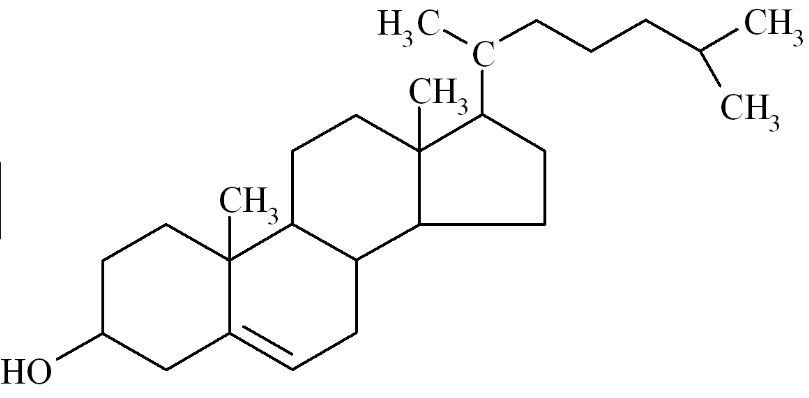 15. Navedite makar dvije uloge kalcijuma u organizmu.________________________________________________________________________________________________________________UNIVERZITET CRNE GORE  ● MEDICINSKI FAKULTET ● KATEDRA ZA MEDICINSKU BIOHEMIJU1. Napišite Fišerovu formulu glukoze i navedite nazive makar dva disaharida.2. Definišite pojmove:a) glikozidna veza____________________________________________________________________________________________b) gen ________________________________________________________________________________________________________c) tercijarna struktura proteina ______________________________________________________________________________________________________________________________________________________________________________________________3. Napišite strukturnu formulu i nazive jedne zasićene i jedne nezasićene više masne kiseline, kao i naziv polihidroksilnog alkohola koji ulazi u sastav većine lipida.4. Proteini se međusobno povezuju _____________________________ vezom, a primjer proteina sa kvaternernom strukturom je _________________________________, čija je fiziološka uloga u _______________________________________________________________________________________________________________________________.5. Glavni intracelularni katjon je ____________, a glavni ekstracelularni anjon je ____________.6. Liposolubilni vitamini su: ________________________________________________________________7. Navedite nazive makar 2 prekursora glukoze u procesu glukoneogeneze.________________________________________________________________________________________________________________8. Kojim vezama su povezani molekuli glukoze u glikogenu?________________________________________________________________________________________________________________9. Prekursor za sintezu masnih kiselina je  ______________________________________________________.10. Šta je angiotenzin?________________________________________________________________________________________________________________________________________________________________________________________________________________________________11. Navedite nazive makar tri hormona koje luči hipofiza. ________________________________________________________________________________________________________________________________________________________________________________________________________________________________12. Navedite u kojim djelovima ćelije se obavljaju sljedeći procesi:a) glikoliza ________________________________________;b) Krebsov ciklus __________________________________;c) glikogenoliza __________________________________;d) oksidativna fosforilacija _____________________________.13. Navedite primjer:a) hormona peptidne strukture: _______________________________;b) hormona steroidne strukture: _______________________________;c) hormona derivata aminokiseline: ______________________________.14. Koji molekul je prikazan na slici?  ________________________________________________________15. Navedite makar dvije uloge kalcijuma u organizmu.________________________________________________________________________________________________________________UNIVERZITET CRNE GORE  ● MEDICINSKI FAKULTET ● KATEDRA ZA MEDICINSKU BIOHEMIJU1. Napišite Fišerovu formulu glukoze i navedite nazive makar dva disaharida.2. Definišite pojmove:a) glikozidna veza____________________________________________________________________________________________b) gen ________________________________________________________________________________________________________c) tercijarna struktura proteina ______________________________________________________________________________________________________________________________________________________________________________________________3. Napišite strukturnu formulu i nazive jedne zasićene i jedne nezasićene više masne kiseline, kao i naziv polihidroksilnog alkohola koji ulazi u sastav većine lipida.4. Proteini se međusobno povezuju _____________________________ vezom, a primjer proteina sa kvaternernom strukturom je _________________________________, čija je fiziološka uloga u _______________________________________________________________________________________________________________________________.5. Glavni intracelularni katjon je ____________, a glavni ekstracelularni anjon je ____________.6. Liposolubilni vitamini su: ________________________________________________________________7. Navedite nazive makar 2 prekursora glukoze u procesu glukoneogeneze.________________________________________________________________________________________________________________8. Kojim vezama su povezani molekuli glukoze u glikogenu?________________________________________________________________________________________________________________9. Prekursor za sintezu masnih kiselina je  ______________________________________________________.10. Šta je angiotenzin?________________________________________________________________________________________________________________________________________________________________________________________________________________________________11. Navedite nazive makar tri hormona koje luči hipofiza. ________________________________________________________________________________________________________________________________________________________________________________________________________________________________12. Navedite u kojim djelovima ćelije se obavljaju sljedeći procesi:a) glikoliza ________________________________________;b) Krebsov ciklus __________________________________;c) glikogenoliza __________________________________;d) oksidativna fosforilacija _____________________________.13. Navedite primjer:a) hormona peptidne strukture: _______________________________;b) hormona steroidne strukture: _______________________________;c) hormona derivata aminokiseline: ______________________________.14. Koji molekul je prikazan na slici?  ________________________________________________________15. Navedite makar dvije uloge kalcijuma u organizmu.________________________________________________________________________________________________________________UNIVERZITET CRNE GORE  ● MEDICINSKI FAKULTET ● KATEDRA ZA MEDICINSKU BIOHEMIJU1. Napišite Fišerovu formulu glukoze i navedite nazive makar dva disaharida.2. Definišite pojmove:a) glikozidna veza____________________________________________________________________________________________b) gen ________________________________________________________________________________________________________c) tercijarna struktura proteina ______________________________________________________________________________________________________________________________________________________________________________________________3. Napišite strukturnu formulu i nazive jedne zasićene i jedne nezasićene više masne kiseline, kao i naziv polihidroksilnog alkohola koji ulazi u sastav većine lipida.4. Proteini se međusobno povezuju _____________________________ vezom, a primjer proteina sa kvaternernom strukturom je _________________________________, čija je fiziološka uloga u _______________________________________________________________________________________________________________________________.5. Glavni intracelularni katjon je ____________, a glavni ekstracelularni anjon je ____________.6. Liposolubilni vitamini su: ________________________________________________________________7. Navedite nazive makar 2 prekursora glukoze u procesu glukoneogeneze.________________________________________________________________________________________________________________8. Kojim vezama su povezani molekuli glukoze u glikogenu?________________________________________________________________________________________________________________9. Prekursor za sintezu masnih kiselina je  ______________________________________________________.10. Šta je angiotenzin?________________________________________________________________________________________________________________________________________________________________________________________________________________________________11. Navedite nazive makar tri hormona koje luči hipofiza. ________________________________________________________________________________________________________________________________________________________________________________________________________________________________12. Navedite u kojim djelovima ćelije se obavljaju sljedeći procesi:a) glikoliza ________________________________________;b) Krebsov ciklus __________________________________;c) glikogenoliza __________________________________;d) oksidativna fosforilacija _____________________________.13. Navedite primjer:a) hormona peptidne strukture: _______________________________;b) hormona steroidne strukture: _______________________________;c) hormona derivata aminokiseline: ______________________________.14. Koji molekul je prikazan na slici?  ________________________________________________________15. Navedite makar dvije uloge kalcijuma u organizmu.________________________________________________________________________________________________________________UNIVERZITET CRNE GORE  ● MEDICINSKI FAKULTET ● KATEDRA ZA MEDICINSKU BIOHEMIJU1. Napišite Fišerovu formulu glukoze i navedite nazive makar dva disaharida.2. Definišite pojmove:a) glikozidna veza____________________________________________________________________________________________b) gen ________________________________________________________________________________________________________c) tercijarna struktura proteina ______________________________________________________________________________________________________________________________________________________________________________________________3. Napišite strukturnu formulu i nazive jedne zasićene i jedne nezasićene više masne kiseline, kao i naziv polihidroksilnog alkohola koji ulazi u sastav većine lipida.4. Proteini se međusobno povezuju _____________________________ vezom, a primjer proteina sa kvaternernom strukturom je _________________________________, čija je fiziološka uloga u _______________________________________________________________________________________________________________________________.5. Glavni intracelularni katjon je ____________, a glavni ekstracelularni anjon je ____________.6. Liposolubilni vitamini su: ________________________________________________________________7. Navedite nazive makar 2 prekursora glukoze u procesu glukoneogeneze.________________________________________________________________________________________________________________8. Kojim vezama su povezani molekuli glukoze u glikogenu?________________________________________________________________________________________________________________9. Prekursor za sintezu masnih kiselina je  ______________________________________________________.10. Šta je angiotenzin?________________________________________________________________________________________________________________________________________________________________________________________________________________________________11. Navedite nazive makar tri hormona koje luči hipofiza. ________________________________________________________________________________________________________________________________________________________________________________________________________________________________12. Navedite u kojim djelovima ćelije se obavljaju sljedeći procesi:a) glikoliza ________________________________________;b) Krebsov ciklus __________________________________;c) glikogenoliza __________________________________;d) oksidativna fosforilacija _____________________________.13. Navedite primjer:a) hormona peptidne strukture: _______________________________;b) hormona steroidne strukture: _______________________________;c) hormona derivata aminokiseline: ______________________________.14. Koji molekul je prikazan na slici?  ________________________________________________________15. Navedite makar dvije uloge kalcijuma u organizmu.________________________________________________________________________________________________________________UNIVERZITET CRNE GORE  ● MEDICINSKI FAKULTET ● KATEDRA ZA MEDICINSKU BIOHEMIJU1. Napišite Fišerovu formulu glukoze i navedite nazive makar dva disaharida.2. Definišite pojmove:a) glikozidna veza____________________________________________________________________________________________b) gen ________________________________________________________________________________________________________c) tercijarna struktura proteina ______________________________________________________________________________________________________________________________________________________________________________________________3. Napišite strukturnu formulu i nazive jedne zasićene i jedne nezasićene više masne kiseline, kao i naziv polihidroksilnog alkohola koji ulazi u sastav većine lipida.4. Proteini se međusobno povezuju _____________________________ vezom, a primjer proteina sa kvaternernom strukturom je _________________________________, čija je fiziološka uloga u _______________________________________________________________________________________________________________________________.5. Glavni intracelularni katjon je ____________, a glavni ekstracelularni anjon je ____________.6. Liposolubilni vitamini su: ________________________________________________________________7. Navedite nazive makar 2 prekursora glukoze u procesu glukoneogeneze.________________________________________________________________________________________________________________8. Kojim vezama su povezani molekuli glukoze u glikogenu?________________________________________________________________________________________________________________9. Prekursor za sintezu masnih kiselina je  ______________________________________________________.10. Šta je angiotenzin?________________________________________________________________________________________________________________________________________________________________________________________________________________________________11. Navedite nazive makar tri hormona koje luči hipofiza. ________________________________________________________________________________________________________________________________________________________________________________________________________________________________12. Navedite u kojim djelovima ćelije se obavljaju sljedeći procesi:a) glikoliza ________________________________________;b) Krebsov ciklus __________________________________;c) glikogenoliza __________________________________;d) oksidativna fosforilacija _____________________________.13. Navedite primjer:a) hormona peptidne strukture: _______________________________;b) hormona steroidne strukture: _______________________________;c) hormona derivata aminokiseline: ______________________________.14. Koji molekul je prikazan na slici?  ________________________________________________________15. Navedite makar dvije uloge kalcijuma u organizmu.________________________________________________________________________________________________________________UNIVERZITET CRNE GORE  ● MEDICINSKI FAKULTET ● KATEDRA ZA MEDICINSKU BIOHEMIJU1. Napišite Fišerovu formulu glukoze i navedite nazive makar dva disaharida.2. Definišite pojmove:a) glikozidna veza____________________________________________________________________________________________b) gen ________________________________________________________________________________________________________c) tercijarna struktura proteina ______________________________________________________________________________________________________________________________________________________________________________________________3. Napišite strukturnu formulu i nazive jedne zasićene i jedne nezasićene više masne kiseline, kao i naziv polihidroksilnog alkohola koji ulazi u sastav većine lipida.4. Proteini se međusobno povezuju _____________________________ vezom, a primjer proteina sa kvaternernom strukturom je _________________________________, čija je fiziološka uloga u _______________________________________________________________________________________________________________________________.5. Glavni intracelularni katjon je ____________, a glavni ekstracelularni anjon je ____________.6. Liposolubilni vitamini su: ________________________________________________________________7. Navedite nazive makar 2 prekursora glukoze u procesu glukoneogeneze.________________________________________________________________________________________________________________8. Kojim vezama su povezani molekuli glukoze u glikogenu?________________________________________________________________________________________________________________9. Prekursor za sintezu masnih kiselina je  ______________________________________________________.10. Šta je angiotenzin?________________________________________________________________________________________________________________________________________________________________________________________________________________________________11. Navedite nazive makar tri hormona koje luči hipofiza. ________________________________________________________________________________________________________________________________________________________________________________________________________________________________12. Navedite u kojim djelovima ćelije se obavljaju sljedeći procesi:a) glikoliza ________________________________________;b) Krebsov ciklus __________________________________;c) glikogenoliza __________________________________;d) oksidativna fosforilacija _____________________________.13. Navedite primjer:a) hormona peptidne strukture: _______________________________;b) hormona steroidne strukture: _______________________________;c) hormona derivata aminokiseline: ______________________________.14. Koji molekul je prikazan na slici?  ________________________________________________________15. Navedite makar dvije uloge kalcijuma u organizmu.________________________________________________________________________________________________________________UNIVERZITET CRNE GORE  ● MEDICINSKI FAKULTET ● KATEDRA ZA MEDICINSKU BIOHEMIJU1. Napišite Fišerovu formulu glukoze i navedite nazive makar dva disaharida.2. Definišite pojmove:a) glikozidna veza____________________________________________________________________________________________b) gen ________________________________________________________________________________________________________c) tercijarna struktura proteina ______________________________________________________________________________________________________________________________________________________________________________________________3. Napišite strukturnu formulu i nazive jedne zasićene i jedne nezasićene više masne kiseline, kao i naziv polihidroksilnog alkohola koji ulazi u sastav većine lipida.4. Proteini se međusobno povezuju _____________________________ vezom, a primjer proteina sa kvaternernom strukturom je _________________________________, čija je fiziološka uloga u _______________________________________________________________________________________________________________________________.5. Glavni intracelularni katjon je ____________, a glavni ekstracelularni anjon je ____________.6. Liposolubilni vitamini su: ________________________________________________________________7. Navedite nazive makar 2 prekursora glukoze u procesu glukoneogeneze.________________________________________________________________________________________________________________8. Kojim vezama su povezani molekuli glukoze u glikogenu?________________________________________________________________________________________________________________9. Prekursor za sintezu masnih kiselina je  ______________________________________________________.10. Šta je angiotenzin?________________________________________________________________________________________________________________________________________________________________________________________________________________________________11. Navedite nazive makar tri hormona koje luči hipofiza. ________________________________________________________________________________________________________________________________________________________________________________________________________________________________12. Navedite u kojim djelovima ćelije se obavljaju sljedeći procesi:a) glikoliza ________________________________________;b) Krebsov ciklus __________________________________;c) glikogenoliza __________________________________;d) oksidativna fosforilacija _____________________________.13. Navedite primjer:a) hormona peptidne strukture: _______________________________;b) hormona steroidne strukture: _______________________________;c) hormona derivata aminokiseline: ______________________________.14. Koji molekul je prikazan na slici?  ________________________________________________________15. Navedite makar dvije uloge kalcijuma u organizmu.________________________________________________________________________________________________________________UNIVERZITET CRNE GORE  ● MEDICINSKI FAKULTET ● KATEDRA ZA MEDICINSKU BIOHEMIJU1. Napišite Fišerovu formulu glukoze i navedite nazive makar dva disaharida.2. Definišite pojmove:a) glikozidna veza____________________________________________________________________________________________b) gen ________________________________________________________________________________________________________c) tercijarna struktura proteina ______________________________________________________________________________________________________________________________________________________________________________________________3. Napišite strukturnu formulu i nazive jedne zasićene i jedne nezasićene više masne kiseline, kao i naziv polihidroksilnog alkohola koji ulazi u sastav većine lipida.4. Proteini se međusobno povezuju _____________________________ vezom, a primjer proteina sa kvaternernom strukturom je _________________________________, čija je fiziološka uloga u _______________________________________________________________________________________________________________________________.5. Glavni intracelularni katjon je ____________, a glavni ekstracelularni anjon je ____________.6. Liposolubilni vitamini su: ________________________________________________________________7. Navedite nazive makar 2 prekursora glukoze u procesu glukoneogeneze.________________________________________________________________________________________________________________8. Kojim vezama su povezani molekuli glukoze u glikogenu?________________________________________________________________________________________________________________9. Prekursor za sintezu masnih kiselina je  ______________________________________________________.10. Šta je angiotenzin?________________________________________________________________________________________________________________________________________________________________________________________________________________________________11. Navedite nazive makar tri hormona koje luči hipofiza. ________________________________________________________________________________________________________________________________________________________________________________________________________________________________12. Navedite u kojim djelovima ćelije se obavljaju sljedeći procesi:a) glikoliza ________________________________________;b) Krebsov ciklus __________________________________;c) glikogenoliza __________________________________;d) oksidativna fosforilacija _____________________________.13. Navedite primjer:a) hormona peptidne strukture: _______________________________;b) hormona steroidne strukture: _______________________________;c) hormona derivata aminokiseline: ______________________________.14. Koji molekul je prikazan na slici?  ________________________________________________________15. Navedite makar dvije uloge kalcijuma u organizmu.________________________________________________________________________________________________________________UNIVERZITET CRNE GORE  ● MEDICINSKI FAKULTET ● KATEDRA ZA MEDICINSKU BIOHEMIJU1. Napišite Fišerovu formulu glukoze i navedite nazive makar dva disaharida.2. Definišite pojmove:a) glikozidna veza____________________________________________________________________________________________b) gen ________________________________________________________________________________________________________c) tercijarna struktura proteina ______________________________________________________________________________________________________________________________________________________________________________________________3. Napišite strukturnu formulu i nazive jedne zasićene i jedne nezasićene više masne kiseline, kao i naziv polihidroksilnog alkohola koji ulazi u sastav većine lipida.4. Proteini se međusobno povezuju _____________________________ vezom, a primjer proteina sa kvaternernom strukturom je _________________________________, čija je fiziološka uloga u _______________________________________________________________________________________________________________________________.5. Glavni intracelularni katjon je ____________, a glavni ekstracelularni anjon je ____________.6. Liposolubilni vitamini su: ________________________________________________________________7. Navedite nazive makar 2 prekursora glukoze u procesu glukoneogeneze.________________________________________________________________________________________________________________8. Kojim vezama su povezani molekuli glukoze u glikogenu?________________________________________________________________________________________________________________9. Prekursor za sintezu masnih kiselina je  ______________________________________________________.10. Šta je angiotenzin?________________________________________________________________________________________________________________________________________________________________________________________________________________________________11. Navedite nazive makar tri hormona koje luči hipofiza. ________________________________________________________________________________________________________________________________________________________________________________________________________________________________12. Navedite u kojim djelovima ćelije se obavljaju sljedeći procesi:a) glikoliza ________________________________________;b) Krebsov ciklus __________________________________;c) glikogenoliza __________________________________;d) oksidativna fosforilacija _____________________________.13. Navedite primjer:a) hormona peptidne strukture: _______________________________;b) hormona steroidne strukture: _______________________________;c) hormona derivata aminokiseline: ______________________________.14. Koji molekul je prikazan na slici?  ________________________________________________________15. Navedite makar dvije uloge kalcijuma u organizmu.________________________________________________________________________________________________________________UNIVERZITET CRNE GORE  ● MEDICINSKI FAKULTET ● KATEDRA ZA MEDICINSKU BIOHEMIJU1. Napišite Fišerovu formulu glukoze i navedite nazive makar dva disaharida.2. Definišite pojmove:a) glikozidna veza____________________________________________________________________________________________b) gen ________________________________________________________________________________________________________c) tercijarna struktura proteina ______________________________________________________________________________________________________________________________________________________________________________________________3. Napišite strukturnu formulu i nazive jedne zasićene i jedne nezasićene više masne kiseline, kao i naziv polihidroksilnog alkohola koji ulazi u sastav većine lipida.4. Proteini se međusobno povezuju _____________________________ vezom, a primjer proteina sa kvaternernom strukturom je _________________________________, čija je fiziološka uloga u _______________________________________________________________________________________________________________________________.5. Glavni intracelularni katjon je ____________, a glavni ekstracelularni anjon je ____________.6. Liposolubilni vitamini su: ________________________________________________________________7. Navedite nazive makar 2 prekursora glukoze u procesu glukoneogeneze.________________________________________________________________________________________________________________8. Kojim vezama su povezani molekuli glukoze u glikogenu?________________________________________________________________________________________________________________9. Prekursor za sintezu masnih kiselina je  ______________________________________________________.10. Šta je angiotenzin?________________________________________________________________________________________________________________________________________________________________________________________________________________________________11. Navedite nazive makar tri hormona koje luči hipofiza. ________________________________________________________________________________________________________________________________________________________________________________________________________________________________12. Navedite u kojim djelovima ćelije se obavljaju sljedeći procesi:a) glikoliza ________________________________________;b) Krebsov ciklus __________________________________;c) glikogenoliza __________________________________;d) oksidativna fosforilacija _____________________________.13. Navedite primjer:a) hormona peptidne strukture: _______________________________;b) hormona steroidne strukture: _______________________________;c) hormona derivata aminokiseline: ______________________________.14. Koji molekul je prikazan na slici?  ________________________________________________________15. Navedite makar dvije uloge kalcijuma u organizmu.________________________________________________________________________________________________________________UNIVERZITET CRNE GORE  ● MEDICINSKI FAKULTET ● KATEDRA ZA MEDICINSKU BIOHEMIJU1. Napišite Fišerovu formulu glukoze i navedite nazive makar dva disaharida.2. Definišite pojmove:a) glikozidna veza____________________________________________________________________________________________b) gen ________________________________________________________________________________________________________c) tercijarna struktura proteina ______________________________________________________________________________________________________________________________________________________________________________________________3. Napišite strukturnu formulu i nazive jedne zasićene i jedne nezasićene više masne kiseline, kao i naziv polihidroksilnog alkohola koji ulazi u sastav većine lipida.4. Proteini se međusobno povezuju _____________________________ vezom, a primjer proteina sa kvaternernom strukturom je _________________________________, čija je fiziološka uloga u _______________________________________________________________________________________________________________________________.5. Glavni intracelularni katjon je ____________, a glavni ekstracelularni anjon je ____________.6. Liposolubilni vitamini su: ________________________________________________________________7. Navedite nazive makar 2 prekursora glukoze u procesu glukoneogeneze.________________________________________________________________________________________________________________8. Kojim vezama su povezani molekuli glukoze u glikogenu?________________________________________________________________________________________________________________9. Prekursor za sintezu masnih kiselina je  ______________________________________________________.10. Šta je angiotenzin?________________________________________________________________________________________________________________________________________________________________________________________________________________________________11. Navedite nazive makar tri hormona koje luči hipofiza. ________________________________________________________________________________________________________________________________________________________________________________________________________________________________12. Navedite u kojim djelovima ćelije se obavljaju sljedeći procesi:a) glikoliza ________________________________________;b) Krebsov ciklus __________________________________;c) glikogenoliza __________________________________;d) oksidativna fosforilacija _____________________________.13. Navedite primjer:a) hormona peptidne strukture: _______________________________;b) hormona steroidne strukture: _______________________________;c) hormona derivata aminokiseline: ______________________________.14. Koji molekul je prikazan na slici?  ________________________________________________________15. Navedite makar dvije uloge kalcijuma u organizmu.________________________________________________________________________________________________________________UNIVERZITET CRNE GORE  ● MEDICINSKI FAKULTET ● KATEDRA ZA MEDICINSKU BIOHEMIJU1. Napišite Fišerovu formulu glukoze i navedite nazive makar dva disaharida.2. Definišite pojmove:a) glikozidna veza____________________________________________________________________________________________b) gen ________________________________________________________________________________________________________c) tercijarna struktura proteina ______________________________________________________________________________________________________________________________________________________________________________________________3. Napišite strukturnu formulu i nazive jedne zasićene i jedne nezasićene više masne kiseline, kao i naziv polihidroksilnog alkohola koji ulazi u sastav većine lipida.4. Proteini se međusobno povezuju _____________________________ vezom, a primjer proteina sa kvaternernom strukturom je _________________________________, čija je fiziološka uloga u _______________________________________________________________________________________________________________________________.5. Glavni intracelularni katjon je ____________, a glavni ekstracelularni anjon je ____________.6. Liposolubilni vitamini su: ________________________________________________________________7. Navedite nazive makar 2 prekursora glukoze u procesu glukoneogeneze.________________________________________________________________________________________________________________8. Kojim vezama su povezani molekuli glukoze u glikogenu?________________________________________________________________________________________________________________9. Prekursor za sintezu masnih kiselina je  ______________________________________________________.10. Šta je angiotenzin?________________________________________________________________________________________________________________________________________________________________________________________________________________________________11. Navedite nazive makar tri hormona koje luči hipofiza. ________________________________________________________________________________________________________________________________________________________________________________________________________________________________12. Navedite u kojim djelovima ćelije se obavljaju sljedeći procesi:a) glikoliza ________________________________________;b) Krebsov ciklus __________________________________;c) glikogenoliza __________________________________;d) oksidativna fosforilacija _____________________________.13. Navedite primjer:a) hormona peptidne strukture: _______________________________;b) hormona steroidne strukture: _______________________________;c) hormona derivata aminokiseline: ______________________________.14. Koji molekul je prikazan na slici?  ________________________________________________________15. Navedite makar dvije uloge kalcijuma u organizmu.________________________________________________________________________________________________________________UNIVERZITET CRNE GORE  ● MEDICINSKI FAKULTET ● KATEDRA ZA MEDICINSKU BIOHEMIJU1. Napišite Fišerovu formulu glukoze i navedite nazive makar dva disaharida.2. Definišite pojmove:a) glikozidna veza____________________________________________________________________________________________b) gen ________________________________________________________________________________________________________c) tercijarna struktura proteina ______________________________________________________________________________________________________________________________________________________________________________________________3. Napišite strukturnu formulu i nazive jedne zasićene i jedne nezasićene više masne kiseline, kao i naziv polihidroksilnog alkohola koji ulazi u sastav većine lipida.4. Proteini se međusobno povezuju _____________________________ vezom, a primjer proteina sa kvaternernom strukturom je _________________________________, čija je fiziološka uloga u _______________________________________________________________________________________________________________________________.5. Glavni intracelularni katjon je ____________, a glavni ekstracelularni anjon je ____________.6. Liposolubilni vitamini su: ________________________________________________________________7. Navedite nazive makar 2 prekursora glukoze u procesu glukoneogeneze.________________________________________________________________________________________________________________8. Kojim vezama su povezani molekuli glukoze u glikogenu?________________________________________________________________________________________________________________9. Prekursor za sintezu masnih kiselina je  ______________________________________________________.10. Šta je angiotenzin?________________________________________________________________________________________________________________________________________________________________________________________________________________________________11. Navedite nazive makar tri hormona koje luči hipofiza. ________________________________________________________________________________________________________________________________________________________________________________________________________________________________12. Navedite u kojim djelovima ćelije se obavljaju sljedeći procesi:a) glikoliza ________________________________________;b) Krebsov ciklus __________________________________;c) glikogenoliza __________________________________;d) oksidativna fosforilacija _____________________________.13. Navedite primjer:a) hormona peptidne strukture: _______________________________;b) hormona steroidne strukture: _______________________________;c) hormona derivata aminokiseline: ______________________________.14. Koji molekul je prikazan na slici?  ________________________________________________________15. Navedite makar dvije uloge kalcijuma u organizmu.________________________________________________________________________________________________________________UNIVERZITET CRNE GORE  ● MEDICINSKI FAKULTET ● KATEDRA ZA MEDICINSKU BIOHEMIJU1. Napišite Fišerovu formulu glukoze i navedite nazive makar dva disaharida.2. Definišite pojmove:a) glikozidna veza____________________________________________________________________________________________b) gen ________________________________________________________________________________________________________c) tercijarna struktura proteina ______________________________________________________________________________________________________________________________________________________________________________________________3. Napišite strukturnu formulu i nazive jedne zasićene i jedne nezasićene više masne kiseline, kao i naziv polihidroksilnog alkohola koji ulazi u sastav većine lipida.4. Proteini se međusobno povezuju _____________________________ vezom, a primjer proteina sa kvaternernom strukturom je _________________________________, čija je fiziološka uloga u _______________________________________________________________________________________________________________________________.5. Glavni intracelularni katjon je ____________, a glavni ekstracelularni anjon je ____________.6. Liposolubilni vitamini su: ________________________________________________________________7. Navedite nazive makar 2 prekursora glukoze u procesu glukoneogeneze.________________________________________________________________________________________________________________8. Kojim vezama su povezani molekuli glukoze u glikogenu?________________________________________________________________________________________________________________9. Prekursor za sintezu masnih kiselina je  ______________________________________________________.10. Šta je angiotenzin?________________________________________________________________________________________________________________________________________________________________________________________________________________________________11. Navedite nazive makar tri hormona koje luči hipofiza. ________________________________________________________________________________________________________________________________________________________________________________________________________________________________12. Navedite u kojim djelovima ćelije se obavljaju sljedeći procesi:a) glikoliza ________________________________________;b) Krebsov ciklus __________________________________;c) glikogenoliza __________________________________;d) oksidativna fosforilacija _____________________________.13. Navedite primjer:a) hormona peptidne strukture: _______________________________;b) hormona steroidne strukture: _______________________________;c) hormona derivata aminokiseline: ______________________________.14. Koji molekul je prikazan na slici?  ________________________________________________________15. Navedite makar dvije uloge kalcijuma u organizmu.________________________________________________________________________________________________________________UNIVERZITET CRNE GORE  ● MEDICINSKI FAKULTET ● KATEDRA ZA MEDICINSKU BIOHEMIJU1. Napišite Fišerovu formulu glukoze i navedite nazive makar dva disaharida.2. Definišite pojmove:a) glikozidna veza____________________________________________________________________________________________b) gen ________________________________________________________________________________________________________c) tercijarna struktura proteina ______________________________________________________________________________________________________________________________________________________________________________________________3. Napišite strukturnu formulu i nazive jedne zasićene i jedne nezasićene više masne kiseline, kao i naziv polihidroksilnog alkohola koji ulazi u sastav većine lipida.4. Proteini se međusobno povezuju _____________________________ vezom, a primjer proteina sa kvaternernom strukturom je _________________________________, čija je fiziološka uloga u _______________________________________________________________________________________________________________________________.5. Glavni intracelularni katjon je ____________, a glavni ekstracelularni anjon je ____________.6. Liposolubilni vitamini su: ________________________________________________________________7. Navedite nazive makar 2 prekursora glukoze u procesu glukoneogeneze.________________________________________________________________________________________________________________8. Kojim vezama su povezani molekuli glukoze u glikogenu?________________________________________________________________________________________________________________9. Prekursor za sintezu masnih kiselina je  ______________________________________________________.10. Šta je angiotenzin?________________________________________________________________________________________________________________________________________________________________________________________________________________________________11. Navedite nazive makar tri hormona koje luči hipofiza. ________________________________________________________________________________________________________________________________________________________________________________________________________________________________12. Navedite u kojim djelovima ćelije se obavljaju sljedeći procesi:a) glikoliza ________________________________________;b) Krebsov ciklus __________________________________;c) glikogenoliza __________________________________;d) oksidativna fosforilacija _____________________________.13. Navedite primjer:a) hormona peptidne strukture: _______________________________;b) hormona steroidne strukture: _______________________________;c) hormona derivata aminokiseline: ______________________________.14. Koji molekul je prikazan na slici?  ________________________________________________________15. Navedite makar dvije uloge kalcijuma u organizmu.________________________________________________________________________________________________________________UNIVERZITET CRNE GORE  ● MEDICINSKI FAKULTET ● KATEDRA ZA MEDICINSKU BIOHEMIJU1. Napišite Fišerovu formulu glukoze i navedite nazive makar dva disaharida.2. Definišite pojmove:a) glikozidna veza____________________________________________________________________________________________b) gen ________________________________________________________________________________________________________c) tercijarna struktura proteina ______________________________________________________________________________________________________________________________________________________________________________________________3. Napišite strukturnu formulu i nazive jedne zasićene i jedne nezasićene više masne kiseline, kao i naziv polihidroksilnog alkohola koji ulazi u sastav većine lipida.4. Proteini se međusobno povezuju _____________________________ vezom, a primjer proteina sa kvaternernom strukturom je _________________________________, čija je fiziološka uloga u _______________________________________________________________________________________________________________________________.5. Glavni intracelularni katjon je ____________, a glavni ekstracelularni anjon je ____________.6. Liposolubilni vitamini su: ________________________________________________________________7. Navedite nazive makar 2 prekursora glukoze u procesu glukoneogeneze.________________________________________________________________________________________________________________8. Kojim vezama su povezani molekuli glukoze u glikogenu?________________________________________________________________________________________________________________9. Prekursor za sintezu masnih kiselina je  ______________________________________________________.10. Šta je angiotenzin?________________________________________________________________________________________________________________________________________________________________________________________________________________________________11. Navedite nazive makar tri hormona koje luči hipofiza. ________________________________________________________________________________________________________________________________________________________________________________________________________________________________12. Navedite u kojim djelovima ćelije se obavljaju sljedeći procesi:a) glikoliza ________________________________________;b) Krebsov ciklus __________________________________;c) glikogenoliza __________________________________;d) oksidativna fosforilacija _____________________________.13. Navedite primjer:a) hormona peptidne strukture: _______________________________;b) hormona steroidne strukture: _______________________________;c) hormona derivata aminokiseline: ______________________________.14. Koji molekul je prikazan na slici?  ________________________________________________________15. Navedite makar dvije uloge kalcijuma u organizmu.________________________________________________________________________________________________________________UNIVERZITET CRNE GORE  ● MEDICINSKI FAKULTET ● KATEDRA ZA MEDICINSKU BIOHEMIJU1. Napišite Fišerovu formulu glukoze i navedite nazive makar dva disaharida.2. Definišite pojmove:a) glikozidna veza____________________________________________________________________________________________b) gen ________________________________________________________________________________________________________c) tercijarna struktura proteina ______________________________________________________________________________________________________________________________________________________________________________________________3. Napišite strukturnu formulu i nazive jedne zasićene i jedne nezasićene više masne kiseline, kao i naziv polihidroksilnog alkohola koji ulazi u sastav većine lipida.4. Proteini se međusobno povezuju _____________________________ vezom, a primjer proteina sa kvaternernom strukturom je _________________________________, čija je fiziološka uloga u _______________________________________________________________________________________________________________________________.5. Glavni intracelularni katjon je ____________, a glavni ekstracelularni anjon je ____________.6. Liposolubilni vitamini su: ________________________________________________________________7. Navedite nazive makar 2 prekursora glukoze u procesu glukoneogeneze.________________________________________________________________________________________________________________8. Kojim vezama su povezani molekuli glukoze u glikogenu?________________________________________________________________________________________________________________9. Prekursor za sintezu masnih kiselina je  ______________________________________________________.10. Šta je angiotenzin?________________________________________________________________________________________________________________________________________________________________________________________________________________________________11. Navedite nazive makar tri hormona koje luči hipofiza. ________________________________________________________________________________________________________________________________________________________________________________________________________________________________12. Navedite u kojim djelovima ćelije se obavljaju sljedeći procesi:a) glikoliza ________________________________________;b) Krebsov ciklus __________________________________;c) glikogenoliza __________________________________;d) oksidativna fosforilacija _____________________________.13. Navedite primjer:a) hormona peptidne strukture: _______________________________;b) hormona steroidne strukture: _______________________________;c) hormona derivata aminokiseline: ______________________________.14. Koji molekul je prikazan na slici?  ________________________________________________________15. Navedite makar dvije uloge kalcijuma u organizmu.________________________________________________________________________________________________________________UNIVERZITET CRNE GORE  ● MEDICINSKI FAKULTET ● KATEDRA ZA MEDICINSKU BIOHEMIJU1. Napišite Fišerovu formulu glukoze i navedite nazive makar dva disaharida.2. Definišite pojmove:a) glikozidna veza____________________________________________________________________________________________b) gen ________________________________________________________________________________________________________c) tercijarna struktura proteina ______________________________________________________________________________________________________________________________________________________________________________________________3. Napišite strukturnu formulu i nazive jedne zasićene i jedne nezasićene više masne kiseline, kao i naziv polihidroksilnog alkohola koji ulazi u sastav većine lipida.4. Proteini se međusobno povezuju _____________________________ vezom, a primjer proteina sa kvaternernom strukturom je _________________________________, čija je fiziološka uloga u _______________________________________________________________________________________________________________________________.5. Glavni intracelularni katjon je ____________, a glavni ekstracelularni anjon je ____________.6. Liposolubilni vitamini su: ________________________________________________________________7. Navedite nazive makar 2 prekursora glukoze u procesu glukoneogeneze.________________________________________________________________________________________________________________8. Kojim vezama su povezani molekuli glukoze u glikogenu?________________________________________________________________________________________________________________9. Prekursor za sintezu masnih kiselina je  ______________________________________________________.10. Šta je angiotenzin?________________________________________________________________________________________________________________________________________________________________________________________________________________________________11. Navedite nazive makar tri hormona koje luči hipofiza. ________________________________________________________________________________________________________________________________________________________________________________________________________________________________12. Navedite u kojim djelovima ćelije se obavljaju sljedeći procesi:a) glikoliza ________________________________________;b) Krebsov ciklus __________________________________;c) glikogenoliza __________________________________;d) oksidativna fosforilacija _____________________________.13. Navedite primjer:a) hormona peptidne strukture: _______________________________;b) hormona steroidne strukture: _______________________________;c) hormona derivata aminokiseline: ______________________________.14. Koji molekul je prikazan na slici?  ________________________________________________________15. Navedite makar dvije uloge kalcijuma u organizmu.________________________________________________________________________________________________________________UNIVERZITET CRNE GORE  ● MEDICINSKI FAKULTET ● KATEDRA ZA MEDICINSKU BIOHEMIJU1. Napišite Fišerovu formulu glukoze i navedite nazive makar dva disaharida.2. Definišite pojmove:a) glikozidna veza____________________________________________________________________________________________b) gen ________________________________________________________________________________________________________c) tercijarna struktura proteina ______________________________________________________________________________________________________________________________________________________________________________________________3. Napišite strukturnu formulu i nazive jedne zasićene i jedne nezasićene više masne kiseline, kao i naziv polihidroksilnog alkohola koji ulazi u sastav većine lipida.4. Proteini se međusobno povezuju _____________________________ vezom, a primjer proteina sa kvaternernom strukturom je _________________________________, čija je fiziološka uloga u _______________________________________________________________________________________________________________________________.5. Glavni intracelularni katjon je ____________, a glavni ekstracelularni anjon je ____________.6. Liposolubilni vitamini su: ________________________________________________________________7. Navedite nazive makar 2 prekursora glukoze u procesu glukoneogeneze.________________________________________________________________________________________________________________8. Kojim vezama su povezani molekuli glukoze u glikogenu?________________________________________________________________________________________________________________9. Prekursor za sintezu masnih kiselina je  ______________________________________________________.10. Šta je angiotenzin?________________________________________________________________________________________________________________________________________________________________________________________________________________________________11. Navedite nazive makar tri hormona koje luči hipofiza. ________________________________________________________________________________________________________________________________________________________________________________________________________________________________12. Navedite u kojim djelovima ćelije se obavljaju sljedeći procesi:a) glikoliza ________________________________________;b) Krebsov ciklus __________________________________;c) glikogenoliza __________________________________;d) oksidativna fosforilacija _____________________________.13. Navedite primjer:a) hormona peptidne strukture: _______________________________;b) hormona steroidne strukture: _______________________________;c) hormona derivata aminokiseline: ______________________________.14. Koji molekul je prikazan na slici?  ________________________________________________________15. Navedite makar dvije uloge kalcijuma u organizmu.________________________________________________________________________________________________________________UNIVERZITET CRNE GORE  ● MEDICINSKI FAKULTET ● KATEDRA ZA MEDICINSKU BIOHEMIJU1. Napišite Fišerovu formulu glukoze i navedite nazive makar dva disaharida.2. Definišite pojmove:a) glikozidna veza____________________________________________________________________________________________b) gen ________________________________________________________________________________________________________c) tercijarna struktura proteina ______________________________________________________________________________________________________________________________________________________________________________________________3. Napišite strukturnu formulu i nazive jedne zasićene i jedne nezasićene više masne kiseline, kao i naziv polihidroksilnog alkohola koji ulazi u sastav većine lipida.4. Proteini se međusobno povezuju _____________________________ vezom, a primjer proteina sa kvaternernom strukturom je _________________________________, čija je fiziološka uloga u _______________________________________________________________________________________________________________________________.5. Glavni intracelularni katjon je ____________, a glavni ekstracelularni anjon je ____________.6. Liposolubilni vitamini su: ________________________________________________________________7. Navedite nazive makar 2 prekursora glukoze u procesu glukoneogeneze.________________________________________________________________________________________________________________8. Kojim vezama su povezani molekuli glukoze u glikogenu?________________________________________________________________________________________________________________9. Prekursor za sintezu masnih kiselina je  ______________________________________________________.10. Šta je angiotenzin?________________________________________________________________________________________________________________________________________________________________________________________________________________________________11. Navedite nazive makar tri hormona koje luči hipofiza. ________________________________________________________________________________________________________________________________________________________________________________________________________________________________12. Navedite u kojim djelovima ćelije se obavljaju sljedeći procesi:a) glikoliza ________________________________________;b) Krebsov ciklus __________________________________;c) glikogenoliza __________________________________;d) oksidativna fosforilacija _____________________________.13. Navedite primjer:a) hormona peptidne strukture: _______________________________;b) hormona steroidne strukture: _______________________________;c) hormona derivata aminokiseline: ______________________________.14. Koji molekul je prikazan na slici?  ________________________________________________________15. Navedite makar dvije uloge kalcijuma u organizmu.________________________________________________________________________________________________________________UNIVERZITET CRNE GORE  ● MEDICINSKI FAKULTET ● KATEDRA ZA MEDICINSKU BIOHEMIJU1. Napišite Fišerovu formulu glukoze i navedite nazive makar dva disaharida.2. Definišite pojmove:a) glikozidna veza____________________________________________________________________________________________b) gen ________________________________________________________________________________________________________c) tercijarna struktura proteina ______________________________________________________________________________________________________________________________________________________________________________________________3. Napišite strukturnu formulu i nazive jedne zasićene i jedne nezasićene više masne kiseline, kao i naziv polihidroksilnog alkohola koji ulazi u sastav većine lipida.4. Proteini se međusobno povezuju _____________________________ vezom, a primjer proteina sa kvaternernom strukturom je _________________________________, čija je fiziološka uloga u _______________________________________________________________________________________________________________________________.5. Glavni intracelularni katjon je ____________, a glavni ekstracelularni anjon je ____________.6. Liposolubilni vitamini su: ________________________________________________________________7. Navedite nazive makar 2 prekursora glukoze u procesu glukoneogeneze.________________________________________________________________________________________________________________8. Kojim vezama su povezani molekuli glukoze u glikogenu?________________________________________________________________________________________________________________9. Prekursor za sintezu masnih kiselina je  ______________________________________________________.10. Šta je angiotenzin?________________________________________________________________________________________________________________________________________________________________________________________________________________________________11. Navedite nazive makar tri hormona koje luči hipofiza. ________________________________________________________________________________________________________________________________________________________________________________________________________________________________12. Navedite u kojim djelovima ćelije se obavljaju sljedeći procesi:a) glikoliza ________________________________________;b) Krebsov ciklus __________________________________;c) glikogenoliza __________________________________;d) oksidativna fosforilacija _____________________________.13. Navedite primjer:a) hormona peptidne strukture: _______________________________;b) hormona steroidne strukture: _______________________________;c) hormona derivata aminokiseline: ______________________________.14. Koji molekul je prikazan na slici?  ________________________________________________________15. Navedite makar dvije uloge kalcijuma u organizmu.________________________________________________________________________________________________________________UNIVERZITET CRNE GORE  ● MEDICINSKI FAKULTET ● KATEDRA ZA MEDICINSKU BIOHEMIJU1. Napišite Fišerovu formulu glukoze i navedite nazive makar dva disaharida.2. Definišite pojmove:a) glikozidna veza____________________________________________________________________________________________b) gen ________________________________________________________________________________________________________c) tercijarna struktura proteina ______________________________________________________________________________________________________________________________________________________________________________________________3. Napišite strukturnu formulu i nazive jedne zasićene i jedne nezasićene više masne kiseline, kao i naziv polihidroksilnog alkohola koji ulazi u sastav većine lipida.4. Proteini se međusobno povezuju _____________________________ vezom, a primjer proteina sa kvaternernom strukturom je _________________________________, čija je fiziološka uloga u _______________________________________________________________________________________________________________________________.5. Glavni intracelularni katjon je ____________, a glavni ekstracelularni anjon je ____________.6. Liposolubilni vitamini su: ________________________________________________________________7. Navedite nazive makar 2 prekursora glukoze u procesu glukoneogeneze.________________________________________________________________________________________________________________8. Kojim vezama su povezani molekuli glukoze u glikogenu?________________________________________________________________________________________________________________9. Prekursor za sintezu masnih kiselina je  ______________________________________________________.10. Šta je angiotenzin?________________________________________________________________________________________________________________________________________________________________________________________________________________________________11. Navedite nazive makar tri hormona koje luči hipofiza. ________________________________________________________________________________________________________________________________________________________________________________________________________________________________12. Navedite u kojim djelovima ćelije se obavljaju sljedeći procesi:a) glikoliza ________________________________________;b) Krebsov ciklus __________________________________;c) glikogenoliza __________________________________;d) oksidativna fosforilacija _____________________________.13. Navedite primjer:a) hormona peptidne strukture: _______________________________;b) hormona steroidne strukture: _______________________________;c) hormona derivata aminokiseline: ______________________________.14. Koji molekul je prikazan na slici?  ________________________________________________________15. Navedite makar dvije uloge kalcijuma u organizmu.________________________________________________________________________________________________________________UNIVERZITET CRNE GORE  ● MEDICINSKI FAKULTET ● KATEDRA ZA MEDICINSKU BIOHEMIJU1. Napišite Fišerovu formulu glukoze i navedite nazive makar dva disaharida.2. Definišite pojmove:a) glikozidna veza____________________________________________________________________________________________b) gen ________________________________________________________________________________________________________c) tercijarna struktura proteina ______________________________________________________________________________________________________________________________________________________________________________________________3. Napišite strukturnu formulu i nazive jedne zasićene i jedne nezasićene više masne kiseline, kao i naziv polihidroksilnog alkohola koji ulazi u sastav većine lipida.4. Proteini se međusobno povezuju _____________________________ vezom, a primjer proteina sa kvaternernom strukturom je _________________________________, čija je fiziološka uloga u _______________________________________________________________________________________________________________________________.5. Glavni intracelularni katjon je ____________, a glavni ekstracelularni anjon je ____________.6. Liposolubilni vitamini su: ________________________________________________________________7. Navedite nazive makar 2 prekursora glukoze u procesu glukoneogeneze.________________________________________________________________________________________________________________8. Kojim vezama su povezani molekuli glukoze u glikogenu?________________________________________________________________________________________________________________9. Prekursor za sintezu masnih kiselina je  ______________________________________________________.10. Šta je angiotenzin?________________________________________________________________________________________________________________________________________________________________________________________________________________________________11. Navedite nazive makar tri hormona koje luči hipofiza. ________________________________________________________________________________________________________________________________________________________________________________________________________________________________12. Navedite u kojim djelovima ćelije se obavljaju sljedeći procesi:a) glikoliza ________________________________________;b) Krebsov ciklus __________________________________;c) glikogenoliza __________________________________;d) oksidativna fosforilacija _____________________________.13. Navedite primjer:a) hormona peptidne strukture: _______________________________;b) hormona steroidne strukture: _______________________________;c) hormona derivata aminokiseline: ______________________________.14. Koji molekul je prikazan na slici?  ________________________________________________________15. Navedite makar dvije uloge kalcijuma u organizmu.________________________________________________________________________________________________________________UNIVERZITET CRNE GORE  ● MEDICINSKI FAKULTET ● KATEDRA ZA MEDICINSKU BIOHEMIJU1. Napišite Fišerovu formulu glukoze i navedite nazive makar dva disaharida.2. Definišite pojmove:a) glikozidna veza____________________________________________________________________________________________b) gen ________________________________________________________________________________________________________c) tercijarna struktura proteina ______________________________________________________________________________________________________________________________________________________________________________________________3. Napišite strukturnu formulu i nazive jedne zasićene i jedne nezasićene više masne kiseline, kao i naziv polihidroksilnog alkohola koji ulazi u sastav većine lipida.4. Proteini se međusobno povezuju _____________________________ vezom, a primjer proteina sa kvaternernom strukturom je _________________________________, čija je fiziološka uloga u _______________________________________________________________________________________________________________________________.5. Glavni intracelularni katjon je ____________, a glavni ekstracelularni anjon je ____________.6. Liposolubilni vitamini su: ________________________________________________________________7. Navedite nazive makar 2 prekursora glukoze u procesu glukoneogeneze.________________________________________________________________________________________________________________8. Kojim vezama su povezani molekuli glukoze u glikogenu?________________________________________________________________________________________________________________9. Prekursor za sintezu masnih kiselina je  ______________________________________________________.10. Šta je angiotenzin?________________________________________________________________________________________________________________________________________________________________________________________________________________________________11. Navedite nazive makar tri hormona koje luči hipofiza. ________________________________________________________________________________________________________________________________________________________________________________________________________________________________12. Navedite u kojim djelovima ćelije se obavljaju sljedeći procesi:a) glikoliza ________________________________________;b) Krebsov ciklus __________________________________;c) glikogenoliza __________________________________;d) oksidativna fosforilacija _____________________________.13. Navedite primjer:a) hormona peptidne strukture: _______________________________;b) hormona steroidne strukture: _______________________________;c) hormona derivata aminokiseline: ______________________________.14. Koji molekul je prikazan na slici?  ________________________________________________________15. Navedite makar dvije uloge kalcijuma u organizmu.________________________________________________________________________________________________________________UNIVERZITET CRNE GORE  ● MEDICINSKI FAKULTET ● KATEDRA ZA MEDICINSKU BIOHEMIJU1. Napišite Fišerovu formulu glukoze i navedite nazive makar dva disaharida.2. Definišite pojmove:a) glikozidna veza____________________________________________________________________________________________b) gen ________________________________________________________________________________________________________c) tercijarna struktura proteina ______________________________________________________________________________________________________________________________________________________________________________________________3. Napišite strukturnu formulu i nazive jedne zasićene i jedne nezasićene više masne kiseline, kao i naziv polihidroksilnog alkohola koji ulazi u sastav većine lipida.4. Proteini se međusobno povezuju _____________________________ vezom, a primjer proteina sa kvaternernom strukturom je _________________________________, čija je fiziološka uloga u _______________________________________________________________________________________________________________________________.5. Glavni intracelularni katjon je ____________, a glavni ekstracelularni anjon je ____________.6. Liposolubilni vitamini su: ________________________________________________________________7. Navedite nazive makar 2 prekursora glukoze u procesu glukoneogeneze.________________________________________________________________________________________________________________8. Kojim vezama su povezani molekuli glukoze u glikogenu?________________________________________________________________________________________________________________9. Prekursor za sintezu masnih kiselina je  ______________________________________________________.10. Šta je angiotenzin?________________________________________________________________________________________________________________________________________________________________________________________________________________________________11. Navedite nazive makar tri hormona koje luči hipofiza. ________________________________________________________________________________________________________________________________________________________________________________________________________________________________12. Navedite u kojim djelovima ćelije se obavljaju sljedeći procesi:a) glikoliza ________________________________________;b) Krebsov ciklus __________________________________;c) glikogenoliza __________________________________;d) oksidativna fosforilacija _____________________________.13. Navedite primjer:a) hormona peptidne strukture: _______________________________;b) hormona steroidne strukture: _______________________________;c) hormona derivata aminokiseline: ______________________________.14. Koji molekul je prikazan na slici?  ________________________________________________________15. Navedite makar dvije uloge kalcijuma u organizmu.________________________________________________________________________________________________________________UNIVERZITET CRNE GORE  ● MEDICINSKI FAKULTET ● KATEDRA ZA MEDICINSKU BIOHEMIJU1. Napišite Fišerovu formulu glukoze i navedite nazive makar dva disaharida.2. Definišite pojmove:a) glikozidna veza____________________________________________________________________________________________b) gen ________________________________________________________________________________________________________c) tercijarna struktura proteina ______________________________________________________________________________________________________________________________________________________________________________________________3. Napišite strukturnu formulu i nazive jedne zasićene i jedne nezasićene više masne kiseline, kao i naziv polihidroksilnog alkohola koji ulazi u sastav većine lipida.4. Proteini se međusobno povezuju _____________________________ vezom, a primjer proteina sa kvaternernom strukturom je _________________________________, čija je fiziološka uloga u _______________________________________________________________________________________________________________________________.5. Glavni intracelularni katjon je ____________, a glavni ekstracelularni anjon je ____________.6. Liposolubilni vitamini su: ________________________________________________________________7. Navedite nazive makar 2 prekursora glukoze u procesu glukoneogeneze.________________________________________________________________________________________________________________8. Kojim vezama su povezani molekuli glukoze u glikogenu?________________________________________________________________________________________________________________9. Prekursor za sintezu masnih kiselina je  ______________________________________________________.10. Šta je angiotenzin?________________________________________________________________________________________________________________________________________________________________________________________________________________________________11. Navedite nazive makar tri hormona koje luči hipofiza. ________________________________________________________________________________________________________________________________________________________________________________________________________________________________12. Navedite u kojim djelovima ćelije se obavljaju sljedeći procesi:a) glikoliza ________________________________________;b) Krebsov ciklus __________________________________;c) glikogenoliza __________________________________;d) oksidativna fosforilacija _____________________________.13. Navedite primjer:a) hormona peptidne strukture: _______________________________;b) hormona steroidne strukture: _______________________________;c) hormona derivata aminokiseline: ______________________________.14. Koji molekul je prikazan na slici?  ________________________________________________________15. Navedite makar dvije uloge kalcijuma u organizmu.________________________________________________________________________________________________________________UNIVERZITET CRNE GORE  ● MEDICINSKI FAKULTET ● KATEDRA ZA MEDICINSKU BIOHEMIJU1. Napišite Fišerovu formulu glukoze i navedite nazive makar dva disaharida.2. Definišite pojmove:a) glikozidna veza____________________________________________________________________________________________b) gen ________________________________________________________________________________________________________c) tercijarna struktura proteina ______________________________________________________________________________________________________________________________________________________________________________________________3. Napišite strukturnu formulu i nazive jedne zasićene i jedne nezasićene više masne kiseline, kao i naziv polihidroksilnog alkohola koji ulazi u sastav većine lipida.4. Proteini se međusobno povezuju _____________________________ vezom, a primjer proteina sa kvaternernom strukturom je _________________________________, čija je fiziološka uloga u _______________________________________________________________________________________________________________________________.5. Glavni intracelularni katjon je ____________, a glavni ekstracelularni anjon je ____________.6. Liposolubilni vitamini su: ________________________________________________________________7. Navedite nazive makar 2 prekursora glukoze u procesu glukoneogeneze.________________________________________________________________________________________________________________8. Kojim vezama su povezani molekuli glukoze u glikogenu?________________________________________________________________________________________________________________9. Prekursor za sintezu masnih kiselina je  ______________________________________________________.10. Šta je angiotenzin?________________________________________________________________________________________________________________________________________________________________________________________________________________________________11. Navedite nazive makar tri hormona koje luči hipofiza. ________________________________________________________________________________________________________________________________________________________________________________________________________________________________12. Navedite u kojim djelovima ćelije se obavljaju sljedeći procesi:a) glikoliza ________________________________________;b) Krebsov ciklus __________________________________;c) glikogenoliza __________________________________;d) oksidativna fosforilacija _____________________________.13. Navedite primjer:a) hormona peptidne strukture: _______________________________;b) hormona steroidne strukture: _______________________________;c) hormona derivata aminokiseline: ______________________________.14. Koji molekul je prikazan na slici?  ________________________________________________________15. Navedite makar dvije uloge kalcijuma u organizmu.________________________________________________________________________________________________________________UNIVERZITET CRNE GORE  ● MEDICINSKI FAKULTET ● KATEDRA ZA MEDICINSKU BIOHEMIJU1. Napišite Fišerovu formulu glukoze i navedite nazive makar dva disaharida.2. Definišite pojmove:a) glikozidna veza____________________________________________________________________________________________b) gen ________________________________________________________________________________________________________c) tercijarna struktura proteina ______________________________________________________________________________________________________________________________________________________________________________________________3. Napišite strukturnu formulu i nazive jedne zasićene i jedne nezasićene više masne kiseline, kao i naziv polihidroksilnog alkohola koji ulazi u sastav većine lipida.4. Proteini se međusobno povezuju _____________________________ vezom, a primjer proteina sa kvaternernom strukturom je _________________________________, čija je fiziološka uloga u _______________________________________________________________________________________________________________________________.5. Glavni intracelularni katjon je ____________, a glavni ekstracelularni anjon je ____________.6. Liposolubilni vitamini su: ________________________________________________________________7. Navedite nazive makar 2 prekursora glukoze u procesu glukoneogeneze.________________________________________________________________________________________________________________8. Kojim vezama su povezani molekuli glukoze u glikogenu?________________________________________________________________________________________________________________9. Prekursor za sintezu masnih kiselina je  ______________________________________________________.10. Šta je angiotenzin?________________________________________________________________________________________________________________________________________________________________________________________________________________________________11. Navedite nazive makar tri hormona koje luči hipofiza. ________________________________________________________________________________________________________________________________________________________________________________________________________________________________12. Navedite u kojim djelovima ćelije se obavljaju sljedeći procesi:a) glikoliza ________________________________________;b) Krebsov ciklus __________________________________;c) glikogenoliza __________________________________;d) oksidativna fosforilacija _____________________________.13. Navedite primjer:a) hormona peptidne strukture: _______________________________;b) hormona steroidne strukture: _______________________________;c) hormona derivata aminokiseline: ______________________________.14. Koji molekul je prikazan na slici?  ________________________________________________________15. Navedite makar dvije uloge kalcijuma u organizmu.________________________________________________________________________________________________________________UNIVERZITET CRNE GORE  ● MEDICINSKI FAKULTET ● KATEDRA ZA MEDICINSKU BIOHEMIJU1. Napišite Fišerovu formulu glukoze i navedite nazive makar dva disaharida.2. Definišite pojmove:a) glikozidna veza____________________________________________________________________________________________b) gen ________________________________________________________________________________________________________c) tercijarna struktura proteina ______________________________________________________________________________________________________________________________________________________________________________________________3. Napišite strukturnu formulu i nazive jedne zasićene i jedne nezasićene više masne kiseline, kao i naziv polihidroksilnog alkohola koji ulazi u sastav većine lipida.4. Proteini se međusobno povezuju _____________________________ vezom, a primjer proteina sa kvaternernom strukturom je _________________________________, čija je fiziološka uloga u _______________________________________________________________________________________________________________________________.5. Glavni intracelularni katjon je ____________, a glavni ekstracelularni anjon je ____________.6. Liposolubilni vitamini su: ________________________________________________________________7. Navedite nazive makar 2 prekursora glukoze u procesu glukoneogeneze.________________________________________________________________________________________________________________8. Kojim vezama su povezani molekuli glukoze u glikogenu?________________________________________________________________________________________________________________9. Prekursor za sintezu masnih kiselina je  ______________________________________________________.10. Šta je angiotenzin?________________________________________________________________________________________________________________________________________________________________________________________________________________________________11. Navedite nazive makar tri hormona koje luči hipofiza. ________________________________________________________________________________________________________________________________________________________________________________________________________________________________12. Navedite u kojim djelovima ćelije se obavljaju sljedeći procesi:a) glikoliza ________________________________________;b) Krebsov ciklus __________________________________;c) glikogenoliza __________________________________;d) oksidativna fosforilacija _____________________________.13. Navedite primjer:a) hormona peptidne strukture: _______________________________;b) hormona steroidne strukture: _______________________________;c) hormona derivata aminokiseline: ______________________________.14. Koji molekul je prikazan na slici?  ________________________________________________________15. Navedite makar dvije uloge kalcijuma u organizmu.________________________________________________________________________________________________________________UNIVERZITET CRNE GORE  ● MEDICINSKI FAKULTET ● KATEDRA ZA MEDICINSKU BIOHEMIJU1. Napišite Fišerovu formulu glukoze i navedite nazive makar dva disaharida.2. Definišite pojmove:a) glikozidna veza____________________________________________________________________________________________b) gen ________________________________________________________________________________________________________c) tercijarna struktura proteina ______________________________________________________________________________________________________________________________________________________________________________________________3. Napišite strukturnu formulu i nazive jedne zasićene i jedne nezasićene više masne kiseline, kao i naziv polihidroksilnog alkohola koji ulazi u sastav većine lipida.4. Proteini se međusobno povezuju _____________________________ vezom, a primjer proteina sa kvaternernom strukturom je _________________________________, čija je fiziološka uloga u _______________________________________________________________________________________________________________________________.5. Glavni intracelularni katjon je ____________, a glavni ekstracelularni anjon je ____________.6. Liposolubilni vitamini su: ________________________________________________________________7. Navedite nazive makar 2 prekursora glukoze u procesu glukoneogeneze.________________________________________________________________________________________________________________8. Kojim vezama su povezani molekuli glukoze u glikogenu?________________________________________________________________________________________________________________9. Prekursor za sintezu masnih kiselina je  ______________________________________________________.10. Šta je angiotenzin?________________________________________________________________________________________________________________________________________________________________________________________________________________________________11. Navedite nazive makar tri hormona koje luči hipofiza. ________________________________________________________________________________________________________________________________________________________________________________________________________________________________12. Navedite u kojim djelovima ćelije se obavljaju sljedeći procesi:a) glikoliza ________________________________________;b) Krebsov ciklus __________________________________;c) glikogenoliza __________________________________;d) oksidativna fosforilacija _____________________________.13. Navedite primjer:a) hormona peptidne strukture: _______________________________;b) hormona steroidne strukture: _______________________________;c) hormona derivata aminokiseline: ______________________________.14. Koji molekul je prikazan na slici?  ________________________________________________________15. Navedite makar dvije uloge kalcijuma u organizmu.________________________________________________________________________________________________________________UNIVERZITET CRNE GORE  ● MEDICINSKI FAKULTET ● KATEDRA ZA MEDICINSKU BIOHEMIJU1. Napišite Fišerovu formulu glukoze i navedite nazive makar dva disaharida.2. Definišite pojmove:a) glikozidna veza____________________________________________________________________________________________b) gen ________________________________________________________________________________________________________c) tercijarna struktura proteina ______________________________________________________________________________________________________________________________________________________________________________________________3. Napišite strukturnu formulu i nazive jedne zasićene i jedne nezasićene više masne kiseline, kao i naziv polihidroksilnog alkohola koji ulazi u sastav većine lipida.4. Proteini se međusobno povezuju _____________________________ vezom, a primjer proteina sa kvaternernom strukturom je _________________________________, čija je fiziološka uloga u _______________________________________________________________________________________________________________________________.5. Glavni intracelularni katjon je ____________, a glavni ekstracelularni anjon je ____________.6. Liposolubilni vitamini su: ________________________________________________________________7. Navedite nazive makar 2 prekursora glukoze u procesu glukoneogeneze.________________________________________________________________________________________________________________8. Kojim vezama su povezani molekuli glukoze u glikogenu?________________________________________________________________________________________________________________9. Prekursor za sintezu masnih kiselina je  ______________________________________________________.10. Šta je angiotenzin?________________________________________________________________________________________________________________________________________________________________________________________________________________________________11. Navedite nazive makar tri hormona koje luči hipofiza. ________________________________________________________________________________________________________________________________________________________________________________________________________________________________12. Navedite u kojim djelovima ćelije se obavljaju sljedeći procesi:a) glikoliza ________________________________________;b) Krebsov ciklus __________________________________;c) glikogenoliza __________________________________;d) oksidativna fosforilacija _____________________________.13. Navedite primjer:a) hormona peptidne strukture: _______________________________;b) hormona steroidne strukture: _______________________________;c) hormona derivata aminokiseline: ______________________________.14. Koji molekul je prikazan na slici?  ________________________________________________________15. Navedite makar dvije uloge kalcijuma u organizmu.________________________________________________________________________________________________________________UNIVERZITET CRNE GORE  ● MEDICINSKI FAKULTET ● KATEDRA ZA MEDICINSKU BIOHEMIJU1. Napišite Fišerovu formulu glukoze i navedite nazive makar dva disaharida.2. Definišite pojmove:a) glikozidna veza____________________________________________________________________________________________b) gen ________________________________________________________________________________________________________c) tercijarna struktura proteina ______________________________________________________________________________________________________________________________________________________________________________________________3. Napišite strukturnu formulu i nazive jedne zasićene i jedne nezasićene više masne kiseline, kao i naziv polihidroksilnog alkohola koji ulazi u sastav većine lipida.4. Proteini se međusobno povezuju _____________________________ vezom, a primjer proteina sa kvaternernom strukturom je _________________________________, čija je fiziološka uloga u _______________________________________________________________________________________________________________________________.5. Glavni intracelularni katjon je ____________, a glavni ekstracelularni anjon je ____________.6. Liposolubilni vitamini su: ________________________________________________________________7. Navedite nazive makar 2 prekursora glukoze u procesu glukoneogeneze.________________________________________________________________________________________________________________8. Kojim vezama su povezani molekuli glukoze u glikogenu?________________________________________________________________________________________________________________9. Prekursor za sintezu masnih kiselina je  ______________________________________________________.10. Šta je angiotenzin?________________________________________________________________________________________________________________________________________________________________________________________________________________________________11. Navedite nazive makar tri hormona koje luči hipofiza. ________________________________________________________________________________________________________________________________________________________________________________________________________________________________12. Navedite u kojim djelovima ćelije se obavljaju sljedeći procesi:a) glikoliza ________________________________________;b) Krebsov ciklus __________________________________;c) glikogenoliza __________________________________;d) oksidativna fosforilacija _____________________________.13. Navedite primjer:a) hormona peptidne strukture: _______________________________;b) hormona steroidne strukture: _______________________________;c) hormona derivata aminokiseline: ______________________________.14. Koji molekul je prikazan na slici?  ________________________________________________________15. Navedite makar dvije uloge kalcijuma u organizmu.________________________________________________________________________________________________________________UNIVERZITET CRNE GORE  ● MEDICINSKI FAKULTET ● KATEDRA ZA MEDICINSKU BIOHEMIJU1. Napišite Fišerovu formulu glukoze i navedite nazive makar dva disaharida.2. Definišite pojmove:a) glikozidna veza____________________________________________________________________________________________b) gen ________________________________________________________________________________________________________c) tercijarna struktura proteina ______________________________________________________________________________________________________________________________________________________________________________________________3. Napišite strukturnu formulu i nazive jedne zasićene i jedne nezasićene više masne kiseline, kao i naziv polihidroksilnog alkohola koji ulazi u sastav većine lipida.4. Proteini se međusobno povezuju _____________________________ vezom, a primjer proteina sa kvaternernom strukturom je _________________________________, čija je fiziološka uloga u _______________________________________________________________________________________________________________________________.5. Glavni intracelularni katjon je ____________, a glavni ekstracelularni anjon je ____________.6. Liposolubilni vitamini su: ________________________________________________________________7. Navedite nazive makar 2 prekursora glukoze u procesu glukoneogeneze.________________________________________________________________________________________________________________8. Kojim vezama su povezani molekuli glukoze u glikogenu?________________________________________________________________________________________________________________9. Prekursor za sintezu masnih kiselina je  ______________________________________________________.10. Šta je angiotenzin?________________________________________________________________________________________________________________________________________________________________________________________________________________________________11. Navedite nazive makar tri hormona koje luči hipofiza. ________________________________________________________________________________________________________________________________________________________________________________________________________________________________12. Navedite u kojim djelovima ćelije se obavljaju sljedeći procesi:a) glikoliza ________________________________________;b) Krebsov ciklus __________________________________;c) glikogenoliza __________________________________;d) oksidativna fosforilacija _____________________________.13. Navedite primjer:a) hormona peptidne strukture: _______________________________;b) hormona steroidne strukture: _______________________________;c) hormona derivata aminokiseline: ______________________________.14. Koji molekul je prikazan na slici?  ________________________________________________________15. Navedite makar dvije uloge kalcijuma u organizmu.________________________________________________________________________________________________________________UNIVERZITET CRNE GORE  ● MEDICINSKI FAKULTET ● KATEDRA ZA MEDICINSKU BIOHEMIJU1. Napišite Fišerovu formulu glukoze i navedite nazive makar dva disaharida.2. Definišite pojmove:a) glikozidna veza____________________________________________________________________________________________b) gen ________________________________________________________________________________________________________c) tercijarna struktura proteina ______________________________________________________________________________________________________________________________________________________________________________________________3. Napišite strukturnu formulu i nazive jedne zasićene i jedne nezasićene više masne kiseline, kao i naziv polihidroksilnog alkohola koji ulazi u sastav većine lipida.4. Proteini se međusobno povezuju _____________________________ vezom, a primjer proteina sa kvaternernom strukturom je _________________________________, čija je fiziološka uloga u _______________________________________________________________________________________________________________________________.5. Glavni intracelularni katjon je ____________, a glavni ekstracelularni anjon je ____________.6. Liposolubilni vitamini su: ________________________________________________________________7. Navedite nazive makar 2 prekursora glukoze u procesu glukoneogeneze.________________________________________________________________________________________________________________8. Kojim vezama su povezani molekuli glukoze u glikogenu?________________________________________________________________________________________________________________9. Prekursor za sintezu masnih kiselina je  ______________________________________________________.10. Šta je angiotenzin?________________________________________________________________________________________________________________________________________________________________________________________________________________________________11. Navedite nazive makar tri hormona koje luči hipofiza. ________________________________________________________________________________________________________________________________________________________________________________________________________________________________12. Navedite u kojim djelovima ćelije se obavljaju sljedeći procesi:a) glikoliza ________________________________________;b) Krebsov ciklus __________________________________;c) glikogenoliza __________________________________;d) oksidativna fosforilacija _____________________________.13. Navedite primjer:a) hormona peptidne strukture: _______________________________;b) hormona steroidne strukture: _______________________________;c) hormona derivata aminokiseline: ______________________________.14. Koji molekul je prikazan na slici?  ________________________________________________________15. Navedite makar dvije uloge kalcijuma u organizmu.________________________________________________________________________________________________________________UNIVERZITET CRNE GORE  ● MEDICINSKI FAKULTET ● KATEDRA ZA MEDICINSKU BIOHEMIJU1. Napišite Fišerovu formulu glukoze i navedite nazive makar dva disaharida.2. Definišite pojmove:a) glikozidna veza____________________________________________________________________________________________b) gen ________________________________________________________________________________________________________c) tercijarna struktura proteina ______________________________________________________________________________________________________________________________________________________________________________________________3. Napišite strukturnu formulu i nazive jedne zasićene i jedne nezasićene više masne kiseline, kao i naziv polihidroksilnog alkohola koji ulazi u sastav većine lipida.4. Proteini se međusobno povezuju _____________________________ vezom, a primjer proteina sa kvaternernom strukturom je _________________________________, čija je fiziološka uloga u _______________________________________________________________________________________________________________________________.5. Glavni intracelularni katjon je ____________, a glavni ekstracelularni anjon je ____________.6. Liposolubilni vitamini su: ________________________________________________________________7. Navedite nazive makar 2 prekursora glukoze u procesu glukoneogeneze.________________________________________________________________________________________________________________8. Kojim vezama su povezani molekuli glukoze u glikogenu?________________________________________________________________________________________________________________9. Prekursor za sintezu masnih kiselina je  ______________________________________________________.10. Šta je angiotenzin?________________________________________________________________________________________________________________________________________________________________________________________________________________________________11. Navedite nazive makar tri hormona koje luči hipofiza. ________________________________________________________________________________________________________________________________________________________________________________________________________________________________12. Navedite u kojim djelovima ćelije se obavljaju sljedeći procesi:a) glikoliza ________________________________________;b) Krebsov ciklus __________________________________;c) glikogenoliza __________________________________;d) oksidativna fosforilacija _____________________________.13. Navedite primjer:a) hormona peptidne strukture: _______________________________;b) hormona steroidne strukture: _______________________________;c) hormona derivata aminokiseline: ______________________________.14. Koji molekul je prikazan na slici?  ________________________________________________________15. Navedite makar dvije uloge kalcijuma u organizmu.________________________________________________________________________________________________________________UNIVERZITET CRNE GORE  ● MEDICINSKI FAKULTET ● KATEDRA ZA MEDICINSKU BIOHEMIJU1. Napišite Fišerovu formulu glukoze i navedite nazive makar dva disaharida.2. Definišite pojmove:a) glikozidna veza____________________________________________________________________________________________b) gen ________________________________________________________________________________________________________c) tercijarna struktura proteina ______________________________________________________________________________________________________________________________________________________________________________________________3. Napišite strukturnu formulu i nazive jedne zasićene i jedne nezasićene više masne kiseline, kao i naziv polihidroksilnog alkohola koji ulazi u sastav većine lipida.4. Proteini se međusobno povezuju _____________________________ vezom, a primjer proteina sa kvaternernom strukturom je _________________________________, čija je fiziološka uloga u _______________________________________________________________________________________________________________________________.5. Glavni intracelularni katjon je ____________, a glavni ekstracelularni anjon je ____________.6. Liposolubilni vitamini su: ________________________________________________________________7. Navedite nazive makar 2 prekursora glukoze u procesu glukoneogeneze.________________________________________________________________________________________________________________8. Kojim vezama su povezani molekuli glukoze u glikogenu?________________________________________________________________________________________________________________9. Prekursor za sintezu masnih kiselina je  ______________________________________________________.10. Šta je angiotenzin?________________________________________________________________________________________________________________________________________________________________________________________________________________________________11. Navedite nazive makar tri hormona koje luči hipofiza. ________________________________________________________________________________________________________________________________________________________________________________________________________________________________12. Navedite u kojim djelovima ćelije se obavljaju sljedeći procesi:a) glikoliza ________________________________________;b) Krebsov ciklus __________________________________;c) glikogenoliza __________________________________;d) oksidativna fosforilacija _____________________________.13. Navedite primjer:a) hormona peptidne strukture: _______________________________;b) hormona steroidne strukture: _______________________________;c) hormona derivata aminokiseline: ______________________________.14. Koji molekul je prikazan na slici?  ________________________________________________________15. Navedite makar dvije uloge kalcijuma u organizmu.________________________________________________________________________________________________________________UNIVERZITET CRNE GORE  ● MEDICINSKI FAKULTET ● KATEDRA ZA MEDICINSKU BIOHEMIJU1. Napišite Fišerovu formulu glukoze i navedite nazive makar dva disaharida.2. Definišite pojmove:a) glikozidna veza____________________________________________________________________________________________b) gen ________________________________________________________________________________________________________c) tercijarna struktura proteina ______________________________________________________________________________________________________________________________________________________________________________________________3. Napišite strukturnu formulu i nazive jedne zasićene i jedne nezasićene više masne kiseline, kao i naziv polihidroksilnog alkohola koji ulazi u sastav većine lipida.4. Proteini se međusobno povezuju _____________________________ vezom, a primjer proteina sa kvaternernom strukturom je _________________________________, čija je fiziološka uloga u _______________________________________________________________________________________________________________________________.5. Glavni intracelularni katjon je ____________, a glavni ekstracelularni anjon je ____________.6. Liposolubilni vitamini su: ________________________________________________________________7. Navedite nazive makar 2 prekursora glukoze u procesu glukoneogeneze.________________________________________________________________________________________________________________8. Kojim vezama su povezani molekuli glukoze u glikogenu?________________________________________________________________________________________________________________9. Prekursor za sintezu masnih kiselina je  ______________________________________________________.10. Šta je angiotenzin?________________________________________________________________________________________________________________________________________________________________________________________________________________________________11. Navedite nazive makar tri hormona koje luči hipofiza. ________________________________________________________________________________________________________________________________________________________________________________________________________________________________12. Navedite u kojim djelovima ćelije se obavljaju sljedeći procesi:a) glikoliza ________________________________________;b) Krebsov ciklus __________________________________;c) glikogenoliza __________________________________;d) oksidativna fosforilacija _____________________________.13. Navedite primjer:a) hormona peptidne strukture: _______________________________;b) hormona steroidne strukture: _______________________________;c) hormona derivata aminokiseline: ______________________________.14. Koji molekul je prikazan na slici?  ________________________________________________________15. Navedite makar dvije uloge kalcijuma u organizmu.________________________________________________________________________________________________________________UNIVERZITET CRNE GORE  ● MEDICINSKI FAKULTET ● KATEDRA ZA MEDICINSKU BIOHEMIJU1. Napišite Fišerovu formulu glukoze i navedite nazive makar dva disaharida.2. Definišite pojmove:a) glikozidna veza____________________________________________________________________________________________b) gen ________________________________________________________________________________________________________c) tercijarna struktura proteina ______________________________________________________________________________________________________________________________________________________________________________________________3. Napišite strukturnu formulu i nazive jedne zasićene i jedne nezasićene više masne kiseline, kao i naziv polihidroksilnog alkohola koji ulazi u sastav većine lipida.4. Proteini se međusobno povezuju _____________________________ vezom, a primjer proteina sa kvaternernom strukturom je _________________________________, čija je fiziološka uloga u _______________________________________________________________________________________________________________________________.5. Glavni intracelularni katjon je ____________, a glavni ekstracelularni anjon je ____________.6. Liposolubilni vitamini su: ________________________________________________________________7. Navedite nazive makar 2 prekursora glukoze u procesu glukoneogeneze.________________________________________________________________________________________________________________8. Kojim vezama su povezani molekuli glukoze u glikogenu?________________________________________________________________________________________________________________9. Prekursor za sintezu masnih kiselina je  ______________________________________________________.10. Šta je angiotenzin?________________________________________________________________________________________________________________________________________________________________________________________________________________________________11. Navedite nazive makar tri hormona koje luči hipofiza. ________________________________________________________________________________________________________________________________________________________________________________________________________________________________12. Navedite u kojim djelovima ćelije se obavljaju sljedeći procesi:a) glikoliza ________________________________________;b) Krebsov ciklus __________________________________;c) glikogenoliza __________________________________;d) oksidativna fosforilacija _____________________________.13. Navedite primjer:a) hormona peptidne strukture: _______________________________;b) hormona steroidne strukture: _______________________________;c) hormona derivata aminokiseline: ______________________________.14. Koji molekul je prikazan na slici?  ________________________________________________________15. Navedite makar dvije uloge kalcijuma u organizmu.________________________________________________________________________________________________________________UNIVERZITET CRNE GORE  ● MEDICINSKI FAKULTET ● KATEDRA ZA MEDICINSKU BIOHEMIJU1. Napišite Fišerovu formulu glukoze i navedite nazive makar dva disaharida.2. Definišite pojmove:a) glikozidna veza____________________________________________________________________________________________b) gen ________________________________________________________________________________________________________c) tercijarna struktura proteina ______________________________________________________________________________________________________________________________________________________________________________________________3. Napišite strukturnu formulu i nazive jedne zasićene i jedne nezasićene više masne kiseline, kao i naziv polihidroksilnog alkohola koji ulazi u sastav većine lipida.4. Proteini se međusobno povezuju _____________________________ vezom, a primjer proteina sa kvaternernom strukturom je _________________________________, čija je fiziološka uloga u _______________________________________________________________________________________________________________________________.5. Glavni intracelularni katjon je ____________, a glavni ekstracelularni anjon je ____________.6. Liposolubilni vitamini su: ________________________________________________________________7. Navedite nazive makar 2 prekursora glukoze u procesu glukoneogeneze.________________________________________________________________________________________________________________8. Kojim vezama su povezani molekuli glukoze u glikogenu?________________________________________________________________________________________________________________9. Prekursor za sintezu masnih kiselina je  ______________________________________________________.10. Šta je angiotenzin?________________________________________________________________________________________________________________________________________________________________________________________________________________________________11. Navedite nazive makar tri hormona koje luči hipofiza. ________________________________________________________________________________________________________________________________________________________________________________________________________________________________12. Navedite u kojim djelovima ćelije se obavljaju sljedeći procesi:a) glikoliza ________________________________________;b) Krebsov ciklus __________________________________;c) glikogenoliza __________________________________;d) oksidativna fosforilacija _____________________________.13. Navedite primjer:a) hormona peptidne strukture: _______________________________;b) hormona steroidne strukture: _______________________________;c) hormona derivata aminokiseline: ______________________________.14. Koji molekul je prikazan na slici?  ________________________________________________________15. Navedite makar dvije uloge kalcijuma u organizmu.________________________________________________________________________________________________________________UNIVERZITET CRNE GORE  ● MEDICINSKI FAKULTET ● KATEDRA ZA MEDICINSKU BIOHEMIJU1. Napišite Fišerovu formulu glukoze i navedite nazive makar dva disaharida.2. Definišite pojmove:a) glikozidna veza____________________________________________________________________________________________b) gen ________________________________________________________________________________________________________c) tercijarna struktura proteina ______________________________________________________________________________________________________________________________________________________________________________________________3. Napišite strukturnu formulu i nazive jedne zasićene i jedne nezasićene više masne kiseline, kao i naziv polihidroksilnog alkohola koji ulazi u sastav većine lipida.4. Proteini se međusobno povezuju _____________________________ vezom, a primjer proteina sa kvaternernom strukturom je _________________________________, čija je fiziološka uloga u _______________________________________________________________________________________________________________________________.5. Glavni intracelularni katjon je ____________, a glavni ekstracelularni anjon je ____________.6. Liposolubilni vitamini su: ________________________________________________________________7. Navedite nazive makar 2 prekursora glukoze u procesu glukoneogeneze.________________________________________________________________________________________________________________8. Kojim vezama su povezani molekuli glukoze u glikogenu?________________________________________________________________________________________________________________9. Prekursor za sintezu masnih kiselina je  ______________________________________________________.10. Šta je angiotenzin?________________________________________________________________________________________________________________________________________________________________________________________________________________________________11. Navedite nazive makar tri hormona koje luči hipofiza. ________________________________________________________________________________________________________________________________________________________________________________________________________________________________12. Navedite u kojim djelovima ćelije se obavljaju sljedeći procesi:a) glikoliza ________________________________________;b) Krebsov ciklus __________________________________;c) glikogenoliza __________________________________;d) oksidativna fosforilacija _____________________________.13. Navedite primjer:a) hormona peptidne strukture: _______________________________;b) hormona steroidne strukture: _______________________________;c) hormona derivata aminokiseline: ______________________________.14. Koji molekul je prikazan na slici?  ________________________________________________________15. Navedite makar dvije uloge kalcijuma u organizmu.________________________________________________________________________________________________________________UNIVERZITET CRNE GORE  ● MEDICINSKI FAKULTET ● KATEDRA ZA MEDICINSKU BIOHEMIJU1. Napišite Fišerovu formulu glukoze i navedite nazive makar dva disaharida.2. Definišite pojmove:a) glikozidna veza____________________________________________________________________________________________b) gen ________________________________________________________________________________________________________c) tercijarna struktura proteina ______________________________________________________________________________________________________________________________________________________________________________________________3. Napišite strukturnu formulu i nazive jedne zasićene i jedne nezasićene više masne kiseline, kao i naziv polihidroksilnog alkohola koji ulazi u sastav većine lipida.4. Proteini se međusobno povezuju _____________________________ vezom, a primjer proteina sa kvaternernom strukturom je _________________________________, čija je fiziološka uloga u _______________________________________________________________________________________________________________________________.5. Glavni intracelularni katjon je ____________, a glavni ekstracelularni anjon je ____________.6. Liposolubilni vitamini su: ________________________________________________________________7. Navedite nazive makar 2 prekursora glukoze u procesu glukoneogeneze.________________________________________________________________________________________________________________8. Kojim vezama su povezani molekuli glukoze u glikogenu?________________________________________________________________________________________________________________9. Prekursor za sintezu masnih kiselina je  ______________________________________________________.10. Šta je angiotenzin?________________________________________________________________________________________________________________________________________________________________________________________________________________________________11. Navedite nazive makar tri hormona koje luči hipofiza. ________________________________________________________________________________________________________________________________________________________________________________________________________________________________12. Navedite u kojim djelovima ćelije se obavljaju sljedeći procesi:a) glikoliza ________________________________________;b) Krebsov ciklus __________________________________;c) glikogenoliza __________________________________;d) oksidativna fosforilacija _____________________________.13. Navedite primjer:a) hormona peptidne strukture: _______________________________;b) hormona steroidne strukture: _______________________________;c) hormona derivata aminokiseline: ______________________________.14. Koji molekul je prikazan na slici?  ________________________________________________________15. Navedite makar dvije uloge kalcijuma u organizmu.________________________________________________________________________________________________________________UNIVERZITET CRNE GORE  ● MEDICINSKI FAKULTET ● KATEDRA ZA MEDICINSKU BIOHEMIJU1. Napišite Fišerovu formulu glukoze i navedite nazive makar dva disaharida.2. Definišite pojmove:a) glikozidna veza____________________________________________________________________________________________b) gen ________________________________________________________________________________________________________c) tercijarna struktura proteina ______________________________________________________________________________________________________________________________________________________________________________________________3. Napišite strukturnu formulu i nazive jedne zasićene i jedne nezasićene više masne kiseline, kao i naziv polihidroksilnog alkohola koji ulazi u sastav većine lipida.4. Proteini se međusobno povezuju _____________________________ vezom, a primjer proteina sa kvaternernom strukturom je _________________________________, čija je fiziološka uloga u _______________________________________________________________________________________________________________________________.5. Glavni intracelularni katjon je ____________, a glavni ekstracelularni anjon je ____________.6. Liposolubilni vitamini su: ________________________________________________________________7. Navedite nazive makar 2 prekursora glukoze u procesu glukoneogeneze.________________________________________________________________________________________________________________8. Kojim vezama su povezani molekuli glukoze u glikogenu?________________________________________________________________________________________________________________9. Prekursor za sintezu masnih kiselina je  ______________________________________________________.10. Šta je angiotenzin?________________________________________________________________________________________________________________________________________________________________________________________________________________________________11. Navedite nazive makar tri hormona koje luči hipofiza. ________________________________________________________________________________________________________________________________________________________________________________________________________________________________12. Navedite u kojim djelovima ćelije se obavljaju sljedeći procesi:a) glikoliza ________________________________________;b) Krebsov ciklus __________________________________;c) glikogenoliza __________________________________;d) oksidativna fosforilacija _____________________________.13. Navedite primjer:a) hormona peptidne strukture: _______________________________;b) hormona steroidne strukture: _______________________________;c) hormona derivata aminokiseline: ______________________________.14. Koji molekul je prikazan na slici?  ________________________________________________________15. Navedite makar dvije uloge kalcijuma u organizmu.________________________________________________________________________________________________________________UNIVERZITET CRNE GORE  ● MEDICINSKI FAKULTET ● KATEDRA ZA MEDICINSKU BIOHEMIJU1. Napišite Fišerovu formulu glukoze i navedite nazive makar dva disaharida.2. Definišite pojmove:a) glikozidna veza____________________________________________________________________________________________b) gen ________________________________________________________________________________________________________c) tercijarna struktura proteina ______________________________________________________________________________________________________________________________________________________________________________________________3. Napišite strukturnu formulu i nazive jedne zasićene i jedne nezasićene više masne kiseline, kao i naziv polihidroksilnog alkohola koji ulazi u sastav većine lipida.4. Proteini se međusobno povezuju _____________________________ vezom, a primjer proteina sa kvaternernom strukturom je _________________________________, čija je fiziološka uloga u _______________________________________________________________________________________________________________________________.5. Glavni intracelularni katjon je ____________, a glavni ekstracelularni anjon je ____________.6. Liposolubilni vitamini su: ________________________________________________________________7. Navedite nazive makar 2 prekursora glukoze u procesu glukoneogeneze.________________________________________________________________________________________________________________8. Kojim vezama su povezani molekuli glukoze u glikogenu?________________________________________________________________________________________________________________9. Prekursor za sintezu masnih kiselina je  ______________________________________________________.10. Šta je angiotenzin?________________________________________________________________________________________________________________________________________________________________________________________________________________________________11. Navedite nazive makar tri hormona koje luči hipofiza. ________________________________________________________________________________________________________________________________________________________________________________________________________________________________12. Navedite u kojim djelovima ćelije se obavljaju sljedeći procesi:a) glikoliza ________________________________________;b) Krebsov ciklus __________________________________;c) glikogenoliza __________________________________;d) oksidativna fosforilacija _____________________________.13. Navedite primjer:a) hormona peptidne strukture: _______________________________;b) hormona steroidne strukture: _______________________________;c) hormona derivata aminokiseline: ______________________________.14. Koji molekul je prikazan na slici?  ________________________________________________________15. Navedite makar dvije uloge kalcijuma u organizmu.________________________________________________________________________________________________________________UNIVERZITET CRNE GORE  ● MEDICINSKI FAKULTET ● KATEDRA ZA MEDICINSKU BIOHEMIJU1. Napišite Fišerovu formulu glukoze i navedite nazive makar dva disaharida.2. Definišite pojmove:a) glikozidna veza____________________________________________________________________________________________b) gen ________________________________________________________________________________________________________c) tercijarna struktura proteina ______________________________________________________________________________________________________________________________________________________________________________________________3. Napišite strukturnu formulu i nazive jedne zasićene i jedne nezasićene više masne kiseline, kao i naziv polihidroksilnog alkohola koji ulazi u sastav većine lipida.4. Proteini se međusobno povezuju _____________________________ vezom, a primjer proteina sa kvaternernom strukturom je _________________________________, čija je fiziološka uloga u _______________________________________________________________________________________________________________________________.5. Glavni intracelularni katjon je ____________, a glavni ekstracelularni anjon je ____________.6. Liposolubilni vitamini su: ________________________________________________________________7. Navedite nazive makar 2 prekursora glukoze u procesu glukoneogeneze.________________________________________________________________________________________________________________8. Kojim vezama su povezani molekuli glukoze u glikogenu?________________________________________________________________________________________________________________9. Prekursor za sintezu masnih kiselina je  ______________________________________________________.10. Šta je angiotenzin?________________________________________________________________________________________________________________________________________________________________________________________________________________________________11. Navedite nazive makar tri hormona koje luči hipofiza. ________________________________________________________________________________________________________________________________________________________________________________________________________________________________12. Navedite u kojim djelovima ćelije se obavljaju sljedeći procesi:a) glikoliza ________________________________________;b) Krebsov ciklus __________________________________;c) glikogenoliza __________________________________;d) oksidativna fosforilacija _____________________________.13. Navedite primjer:a) hormona peptidne strukture: _______________________________;b) hormona steroidne strukture: _______________________________;c) hormona derivata aminokiseline: ______________________________.14. Koji molekul je prikazan na slici?  ________________________________________________________15. Navedite makar dvije uloge kalcijuma u organizmu.________________________________________________________________________________________________________________UNIVERZITET CRNE GORE  ● MEDICINSKI FAKULTET ● KATEDRA ZA MEDICINSKU BIOHEMIJU1. Napišite Fišerovu formulu glukoze i navedite nazive makar dva disaharida.2. Definišite pojmove:a) glikozidna veza____________________________________________________________________________________________b) gen ________________________________________________________________________________________________________c) tercijarna struktura proteina ______________________________________________________________________________________________________________________________________________________________________________________________3. Napišite strukturnu formulu i nazive jedne zasićene i jedne nezasićene više masne kiseline, kao i naziv polihidroksilnog alkohola koji ulazi u sastav većine lipida.4. Proteini se međusobno povezuju _____________________________ vezom, a primjer proteina sa kvaternernom strukturom je _________________________________, čija je fiziološka uloga u _______________________________________________________________________________________________________________________________.5. Glavni intracelularni katjon je ____________, a glavni ekstracelularni anjon je ____________.6. Liposolubilni vitamini su: ________________________________________________________________7. Navedite nazive makar 2 prekursora glukoze u procesu glukoneogeneze.________________________________________________________________________________________________________________8. Kojim vezama su povezani molekuli glukoze u glikogenu?________________________________________________________________________________________________________________9. Prekursor za sintezu masnih kiselina je  ______________________________________________________.10. Šta je angiotenzin?________________________________________________________________________________________________________________________________________________________________________________________________________________________________11. Navedite nazive makar tri hormona koje luči hipofiza. ________________________________________________________________________________________________________________________________________________________________________________________________________________________________12. Navedite u kojim djelovima ćelije se obavljaju sljedeći procesi:a) glikoliza ________________________________________;b) Krebsov ciklus __________________________________;c) glikogenoliza __________________________________;d) oksidativna fosforilacija _____________________________.13. Navedite primjer:a) hormona peptidne strukture: _______________________________;b) hormona steroidne strukture: _______________________________;c) hormona derivata aminokiseline: ______________________________.14. Koji molekul je prikazan na slici?  ________________________________________________________15. Navedite makar dvije uloge kalcijuma u organizmu.________________________________________________________________________________________________________________UNIVERZITET CRNE GORE  ● MEDICINSKI FAKULTET ● KATEDRA ZA MEDICINSKU BIOHEMIJU1. Napišite Fišerovu formulu glukoze i navedite nazive makar dva disaharida.2. Definišite pojmove:a) glikozidna veza____________________________________________________________________________________________b) gen ________________________________________________________________________________________________________c) tercijarna struktura proteina ______________________________________________________________________________________________________________________________________________________________________________________________3. Napišite strukturnu formulu i nazive jedne zasićene i jedne nezasićene više masne kiseline, kao i naziv polihidroksilnog alkohola koji ulazi u sastav većine lipida.4. Proteini se međusobno povezuju _____________________________ vezom, a primjer proteina sa kvaternernom strukturom je _________________________________, čija je fiziološka uloga u _______________________________________________________________________________________________________________________________.5. Glavni intracelularni katjon je ____________, a glavni ekstracelularni anjon je ____________.6. Liposolubilni vitamini su: ________________________________________________________________7. Navedite nazive makar 2 prekursora glukoze u procesu glukoneogeneze.________________________________________________________________________________________________________________8. Kojim vezama su povezani molekuli glukoze u glikogenu?________________________________________________________________________________________________________________9. Prekursor za sintezu masnih kiselina je  ______________________________________________________.10. Šta je angiotenzin?________________________________________________________________________________________________________________________________________________________________________________________________________________________________11. Navedite nazive makar tri hormona koje luči hipofiza. ________________________________________________________________________________________________________________________________________________________________________________________________________________________________12. Navedite u kojim djelovima ćelije se obavljaju sljedeći procesi:a) glikoliza ________________________________________;b) Krebsov ciklus __________________________________;c) glikogenoliza __________________________________;d) oksidativna fosforilacija _____________________________.13. Navedite primjer:a) hormona peptidne strukture: _______________________________;b) hormona steroidne strukture: _______________________________;c) hormona derivata aminokiseline: ______________________________.14. Koji molekul je prikazan na slici?  ________________________________________________________15. Navedite makar dvije uloge kalcijuma u organizmu.________________________________________________________________________________________________________________UNIVERZITET CRNE GORE  ● MEDICINSKI FAKULTET ● KATEDRA ZA MEDICINSKU BIOHEMIJU1. Napišite Fišerovu formulu glukoze i navedite nazive makar dva disaharida.2. Definišite pojmove:a) glikozidna veza____________________________________________________________________________________________b) gen ________________________________________________________________________________________________________c) tercijarna struktura proteina ______________________________________________________________________________________________________________________________________________________________________________________________3. Napišite strukturnu formulu i nazive jedne zasićene i jedne nezasićene više masne kiseline, kao i naziv polihidroksilnog alkohola koji ulazi u sastav većine lipida.4. Proteini se međusobno povezuju _____________________________ vezom, a primjer proteina sa kvaternernom strukturom je _________________________________, čija je fiziološka uloga u _______________________________________________________________________________________________________________________________.5. Glavni intracelularni katjon je ____________, a glavni ekstracelularni anjon je ____________.6. Liposolubilni vitamini su: ________________________________________________________________7. Navedite nazive makar 2 prekursora glukoze u procesu glukoneogeneze.________________________________________________________________________________________________________________8. Kojim vezama su povezani molekuli glukoze u glikogenu?________________________________________________________________________________________________________________9. Prekursor za sintezu masnih kiselina je  ______________________________________________________.10. Šta je angiotenzin?________________________________________________________________________________________________________________________________________________________________________________________________________________________________11. Navedite nazive makar tri hormona koje luči hipofiza. ________________________________________________________________________________________________________________________________________________________________________________________________________________________________12. Navedite u kojim djelovima ćelije se obavljaju sljedeći procesi:a) glikoliza ________________________________________;b) Krebsov ciklus __________________________________;c) glikogenoliza __________________________________;d) oksidativna fosforilacija _____________________________.13. Navedite primjer:a) hormona peptidne strukture: _______________________________;b) hormona steroidne strukture: _______________________________;c) hormona derivata aminokiseline: ______________________________.14. Koji molekul je prikazan na slici?  ________________________________________________________15. Navedite makar dvije uloge kalcijuma u organizmu.________________________________________________________________________________________________________________UNIVERZITET CRNE GORE  ● MEDICINSKI FAKULTET ● KATEDRA ZA MEDICINSKU BIOHEMIJU1. Napišite Fišerovu formulu glukoze i navedite nazive makar dva disaharida.2. Definišite pojmove:a) glikozidna veza____________________________________________________________________________________________b) gen ________________________________________________________________________________________________________c) tercijarna struktura proteina ______________________________________________________________________________________________________________________________________________________________________________________________3. Napišite strukturnu formulu i nazive jedne zasićene i jedne nezasićene više masne kiseline, kao i naziv polihidroksilnog alkohola koji ulazi u sastav većine lipida.4. Proteini se međusobno povezuju _____________________________ vezom, a primjer proteina sa kvaternernom strukturom je _________________________________, čija je fiziološka uloga u _______________________________________________________________________________________________________________________________.5. Glavni intracelularni katjon je ____________, a glavni ekstracelularni anjon je ____________.6. Liposolubilni vitamini su: ________________________________________________________________7. Navedite nazive makar 2 prekursora glukoze u procesu glukoneogeneze.________________________________________________________________________________________________________________8. Kojim vezama su povezani molekuli glukoze u glikogenu?________________________________________________________________________________________________________________9. Prekursor za sintezu masnih kiselina je  ______________________________________________________.10. Šta je angiotenzin?________________________________________________________________________________________________________________________________________________________________________________________________________________________________11. Navedite nazive makar tri hormona koje luči hipofiza. ________________________________________________________________________________________________________________________________________________________________________________________________________________________________12. Navedite u kojim djelovima ćelije se obavljaju sljedeći procesi:a) glikoliza ________________________________________;b) Krebsov ciklus __________________________________;c) glikogenoliza __________________________________;d) oksidativna fosforilacija _____________________________.13. Navedite primjer:a) hormona peptidne strukture: _______________________________;b) hormona steroidne strukture: _______________________________;c) hormona derivata aminokiseline: ______________________________.14. Koji molekul je prikazan na slici?  ________________________________________________________15. Navedite makar dvije uloge kalcijuma u organizmu.________________________________________________________________________________________________________________UNIVERZITET CRNE GORE  ● MEDICINSKI FAKULTET ● KATEDRA ZA MEDICINSKU BIOHEMIJU1. Napišite Fišerovu formulu glukoze i navedite nazive makar dva disaharida.2. Definišite pojmove:a) glikozidna veza____________________________________________________________________________________________b) gen ________________________________________________________________________________________________________c) tercijarna struktura proteina ______________________________________________________________________________________________________________________________________________________________________________________________3. Napišite strukturnu formulu i nazive jedne zasićene i jedne nezasićene više masne kiseline, kao i naziv polihidroksilnog alkohola koji ulazi u sastav većine lipida.4. Proteini se međusobno povezuju _____________________________ vezom, a primjer proteina sa kvaternernom strukturom je _________________________________, čija je fiziološka uloga u _______________________________________________________________________________________________________________________________.5. Glavni intracelularni katjon je ____________, a glavni ekstracelularni anjon je ____________.6. Liposolubilni vitamini su: ________________________________________________________________7. Navedite nazive makar 2 prekursora glukoze u procesu glukoneogeneze.________________________________________________________________________________________________________________8. Kojim vezama su povezani molekuli glukoze u glikogenu?________________________________________________________________________________________________________________9. Prekursor za sintezu masnih kiselina je  ______________________________________________________.10. Šta je angiotenzin?________________________________________________________________________________________________________________________________________________________________________________________________________________________________11. Navedite nazive makar tri hormona koje luči hipofiza. ________________________________________________________________________________________________________________________________________________________________________________________________________________________________12. Navedite u kojim djelovima ćelije se obavljaju sljedeći procesi:a) glikoliza ________________________________________;b) Krebsov ciklus __________________________________;c) glikogenoliza __________________________________;d) oksidativna fosforilacija _____________________________.13. Navedite primjer:a) hormona peptidne strukture: _______________________________;b) hormona steroidne strukture: _______________________________;c) hormona derivata aminokiseline: ______________________________.14. Koji molekul je prikazan na slici?  ________________________________________________________15. Navedite makar dvije uloge kalcijuma u organizmu.________________________________________________________________________________________________________________UNIVERZITET CRNE GORE  ● MEDICINSKI FAKULTET ● KATEDRA ZA MEDICINSKU BIOHEMIJU1. Napišite Fišerovu formulu glukoze i navedite nazive makar dva disaharida.2. Definišite pojmove:a) glikozidna veza____________________________________________________________________________________________b) gen ________________________________________________________________________________________________________c) tercijarna struktura proteina ______________________________________________________________________________________________________________________________________________________________________________________________3. Napišite strukturnu formulu i nazive jedne zasićene i jedne nezasićene više masne kiseline, kao i naziv polihidroksilnog alkohola koji ulazi u sastav većine lipida.4. Proteini se međusobno povezuju _____________________________ vezom, a primjer proteina sa kvaternernom strukturom je _________________________________, čija je fiziološka uloga u _______________________________________________________________________________________________________________________________.5. Glavni intracelularni katjon je ____________, a glavni ekstracelularni anjon je ____________.6. Liposolubilni vitamini su: ________________________________________________________________7. Navedite nazive makar 2 prekursora glukoze u procesu glukoneogeneze.________________________________________________________________________________________________________________8. Kojim vezama su povezani molekuli glukoze u glikogenu?________________________________________________________________________________________________________________9. Prekursor za sintezu masnih kiselina je  ______________________________________________________.10. Šta je angiotenzin?________________________________________________________________________________________________________________________________________________________________________________________________________________________________11. Navedite nazive makar tri hormona koje luči hipofiza. ________________________________________________________________________________________________________________________________________________________________________________________________________________________________12. Navedite u kojim djelovima ćelije se obavljaju sljedeći procesi:a) glikoliza ________________________________________;b) Krebsov ciklus __________________________________;c) glikogenoliza __________________________________;d) oksidativna fosforilacija _____________________________.13. Navedite primjer:a) hormona peptidne strukture: _______________________________;b) hormona steroidne strukture: _______________________________;c) hormona derivata aminokiseline: ______________________________.14. Koji molekul je prikazan na slici?  ________________________________________________________15. Navedite makar dvije uloge kalcijuma u organizmu.________________________________________________________________________________________________________________UNIVERZITET CRNE GORE  ● MEDICINSKI FAKULTET ● KATEDRA ZA MEDICINSKU BIOHEMIJU1. Napišite Fišerovu formulu glukoze i navedite nazive makar dva disaharida.2. Definišite pojmove:a) glikozidna veza____________________________________________________________________________________________b) gen ________________________________________________________________________________________________________c) tercijarna struktura proteina ______________________________________________________________________________________________________________________________________________________________________________________________3. Napišite strukturnu formulu i nazive jedne zasićene i jedne nezasićene više masne kiseline, kao i naziv polihidroksilnog alkohola koji ulazi u sastav većine lipida.4. Proteini se međusobno povezuju _____________________________ vezom, a primjer proteina sa kvaternernom strukturom je _________________________________, čija je fiziološka uloga u _______________________________________________________________________________________________________________________________.5. Glavni intracelularni katjon je ____________, a glavni ekstracelularni anjon je ____________.6. Liposolubilni vitamini su: ________________________________________________________________7. Navedite nazive makar 2 prekursora glukoze u procesu glukoneogeneze.________________________________________________________________________________________________________________8. Kojim vezama su povezani molekuli glukoze u glikogenu?________________________________________________________________________________________________________________9. Prekursor za sintezu masnih kiselina je  ______________________________________________________.10. Šta je angiotenzin?________________________________________________________________________________________________________________________________________________________________________________________________________________________________11. Navedite nazive makar tri hormona koje luči hipofiza. ________________________________________________________________________________________________________________________________________________________________________________________________________________________________12. Navedite u kojim djelovima ćelije se obavljaju sljedeći procesi:a) glikoliza ________________________________________;b) Krebsov ciklus __________________________________;c) glikogenoliza __________________________________;d) oksidativna fosforilacija _____________________________.13. Navedite primjer:a) hormona peptidne strukture: _______________________________;b) hormona steroidne strukture: _______________________________;c) hormona derivata aminokiseline: ______________________________.14. Koji molekul je prikazan na slici?  ________________________________________________________15. Navedite makar dvije uloge kalcijuma u organizmu.________________________________________________________________________________________________________________UNIVERZITET CRNE GORE  ● MEDICINSKI FAKULTET ● KATEDRA ZA MEDICINSKU BIOHEMIJU1. Napišite Fišerovu formulu glukoze i navedite nazive makar dva disaharida.2. Definišite pojmove:a) glikozidna veza____________________________________________________________________________________________b) gen ________________________________________________________________________________________________________c) tercijarna struktura proteina ______________________________________________________________________________________________________________________________________________________________________________________________3. Napišite strukturnu formulu i nazive jedne zasićene i jedne nezasićene više masne kiseline, kao i naziv polihidroksilnog alkohola koji ulazi u sastav većine lipida.4. Proteini se međusobno povezuju _____________________________ vezom, a primjer proteina sa kvaternernom strukturom je _________________________________, čija je fiziološka uloga u _______________________________________________________________________________________________________________________________.5. Glavni intracelularni katjon je ____________, a glavni ekstracelularni anjon je ____________.6. Liposolubilni vitamini su: ________________________________________________________________7. Navedite nazive makar 2 prekursora glukoze u procesu glukoneogeneze.________________________________________________________________________________________________________________8. Kojim vezama su povezani molekuli glukoze u glikogenu?________________________________________________________________________________________________________________9. Prekursor za sintezu masnih kiselina je  ______________________________________________________.10. Šta je angiotenzin?________________________________________________________________________________________________________________________________________________________________________________________________________________________________11. Navedite nazive makar tri hormona koje luči hipofiza. ________________________________________________________________________________________________________________________________________________________________________________________________________________________________12. Navedite u kojim djelovima ćelije se obavljaju sljedeći procesi:a) glikoliza ________________________________________;b) Krebsov ciklus __________________________________;c) glikogenoliza __________________________________;d) oksidativna fosforilacija _____________________________.13. Navedite primjer:a) hormona peptidne strukture: _______________________________;b) hormona steroidne strukture: _______________________________;c) hormona derivata aminokiseline: ______________________________.14. Koji molekul je prikazan na slici?  ________________________________________________________15. Navedite makar dvije uloge kalcijuma u organizmu.________________________________________________________________________________________________________________